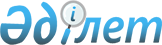 Ескелді ауданының ауылдық округтерінің 2018-2020 жылдарға арналған бюджеттері туралыАлматы облысы Ескелді аудандық мәслихатының 2017 жылғы 27 желтоқсандағы № 24-162 шешімі. Алматы облысы Әділет департаментінде 2018 жылы 9 қаңтарда № 4488 болып тіркелді.
      2008 жылғы 4 желтоқсандағы Қазақстан Республикасының Бюджет кодексінің 9-1-бабының 2-тармағына, "Қазақстан Республикасындағы жергілікті мемлекеттік басқару және өзін-өзі басқару туралы" 2001 жылғы 23 қаңтардағы Қазақстан Республикасы Заңының 6-бабының 1-тармағының 1) тармақшасына сәйкес, Ескелді аудандық мәслихаты ШЕШІМ ҚАБЫЛДАДЫ: 
      1. 2018-2020 жылдарға арналған Алдабергенов ауылдық округінің бюджеті тиісінше осы шешімнің 1, 2, 3 қосымшаларына сәйкес, оның ішінде 2018 жылға келесі көлемдерде бекітілсін: 
      1) кірістер 60005 мың теңге, оның ішінде:
      салықтық түсімдер 11720 мың теңге;
      салықтық емес түсімдері 757 мың теңге;
      трансферттердің түсімдері 47528 мың теңге, оның ішінде:
      ағымдағы нысаналы трансферттер 6295 мың теңге;
      субвенциялар 41233 мың теңге;
      2) шығындар 60005 мың теңге; 
      3) таза бюджеттік кредиттеу 0 теңге, 
      4) қаржы активтерімен операциялар бойынша сальдо 0 теңге;
      5) бюджет тапшылығы (профициті) (-) 0 теңге;
      6) бюджет тапшылығын қаржыландыру (профицитін пайдалану) 0 теңге.
      Ескерту. 1 тармақ жаңа редакцияда – Алматы облысы Ескелді аудандық мәслихатының 28.11.2018 № 40-244 шешімімен (01.01.2018 бастап қолданысқа енгізіледі).


      2. 2018-2020 жылдарға арналған Ақын Сара ауылдық округінің бюджеті тиісінше осы шешімнің 4, 5, 6 қосымшаларына сәйкес, оның ішінде 2018 жылға келесі көлемдерде бекітілсін: 
      1) кірістер 47900 мың теңге, оның ішінде:
      салықтық түсімдер 2707 мың теңге;
      салықтық емес түсімдері 366 мың теңге;
      трансферттердің түсімдері 44827 мың теңге, оның ішінде:
      ағымдағы нысаналы трансферттер 33430 мың теңге;
      субвенциялар 11397 мың теңге;
      2) шығындар 47900 мың теңге; 
      3) таза бюджеттік кредиттеу 0 теңге; 
      4) қаржы активтерімен операциялар бойынша сальдо 0 теңге;
      5) бюджет тапшылығы (профициті) (-) 0 теңге;
      6) бюджет тапшылығын қаржыландыру (профицитін пайдалану) 0 теңге.
      Ескерту. 2 тармақ жаңа редакцияда – Алматы облысы Ескелді аудандық мәслихатының 28.11.2018 № 40-244 шешімімен (01.01.2018 бастап қолданысқа енгізіледі).


      3. 2018-2020 жылдарға арналған Бақтыбай ауылдық округінің бюджеті тиісінше осы шешімнің 7, 8, 9 қосымшаларына сәйкес, оның ішінде 2018 жылға келесі көлемдерде бекітілсін: 
      1) кірістер 68117 мың теңге, оның ішінде:
      салықтық түсімдер 27876 мың теңге;
      салықтық емес түсімдері 1788 мың теңге;
      трансферттердің түсімдері 38453 мың теңге, оның ішінде:
      ағымдағы нысаналы трансферттер 20551 мың теңге;
      субвенциялар 17902 мың теңге;
      2) шығындар 68117 мың теңге;
      3) таза бюджеттік кредиттеу 0 теңге; 
      4) қаржы активтерімен операциялар бойынша сальдо 0 теңге;
      5) бюджет тапшылығы (профициті) (-) 0 теңге;
      6) бюджет тапшылығын қаржыландыру (профицитін пайдалану) 0 теңге.
      Ескерту. 3 тармақ жаңа редакцияда – Алматы облысы Ескелді аудандық мәслихатының 28.11.2018 № 40-244 шешімімен (01.01.2018 бастап қолданысқа енгізіледі).


      4. 2018-2020 жылдарға арналған Қарабұлақ ауылдық округінің бюджеті тиісінше осы шешімнің 10, 11, 12 қосымшаларына сәйкес, оның ішінде 2018 жылға келесі көлемдерде бекітілсін: 
      1) кірістер 253198 мың теңге, оның ішінде:
      салықтық түсімдер 118689 мың теңге;
      салықтық емес түсімдері 432 мың теңге;
      трансферттердің түсімдері 134077 мың теңге, оның ішінде:
      ағымдағы нысаналы трансферттер 75319 мың теңге;
      субвенциялар 58758 мың теңге;
      2) шығындар 253198 мың теңге;
      3) таза бюджеттік кредиттеу 0 теңге; 
      4) қаржы активтерімен операциялар бойынша сальдо 0 теңге;
      5) бюджет тапшылығы (профициті) (-) 0 теңге;
      6) бюджет тапшылығын қаржыландыру (профицитін пайдалану) 0 теңге.
      Ескерту. 4 тармақ жаңа редакцияда – Алматы облысы Ескелді аудандық мәслихатының 28.11.2018 № 40-244 шешімімен (01.01.2018 бастап қолданысқа енгізіледі).


      5. 2018-2020 жылдарға арналған Қаратал ауылдық округінің бюджеті тиісінше осы шешімнің 13, 14, 15 қосымшаларына сәйкес, оның ішінде 2018 жылға келесі көлемдерде бекітілсін: 
      1) кірістер 19108 мың теңге, оның ішінде:
      салықтық түсімдер 4563 мың теңге;
      трансферттердің түсімдері 14545 мың теңге, оның ішінде:
      ағымдағы нысаналы трансферттер 1 мың теңге;
      субвенциялар 14544 мың теңге;
      2) шығындар 19108 мың теңге;
      3) таза бюджеттік кредиттеу 0 теңге; 
      4) қаржы активтерімен операциялар бойынша сальдо 0 теңге;
      5) бюджет тапшылығы (профициті) (-) 0 теңге;
      6) бюджет тапшылығын қаржыландыру (профицитін пайдалану) 0 теңге.
      Ескерту. 5 тармақ жаңа редакцияда – Алматы облысы Ескелді аудандық мәслихатының 28.11.2018 № 40-244 шешімімен (01.01.2018 бастап қолданысқа енгізіледі).


      6. 2018-2020 жылдарға арналған Төлеңгіт ауылдық округінің бюджеті тиісінше осы шешімнің 16, 17, 18 қосымшаларына сәйкес, оның ішінде 2018 жылға келесі көлемдерде бекітілсін: 
      1) кірістер 58090 мың теңге, оның ішінде:
      салықтық түсімдер 4230 мың теңге;
      трансферттердің түсімдері 53860 мың теңге, оның ішінде:
      ағымдағы нысаналы трансферттер 37048 мың теңге;
      субвенциялар 16812 мың теңге;
      2) шығындар 58090 мың теңге;
      3) таза бюджеттік кредиттеу 0 теңге;
      4) қаржы активтерімен операциялар бойынша сальдо 0 теңге;
      5) бюджет тапшылығы (профициті) (-) 0 теңге;
      6) бюджет тапшылығын қаржыландыру (профицитін пайдалану) 0 теңге.
      Ескерту. 6 тармақ жаңа редакцияда – Алматы облысы Ескелді аудандық мәслихатының 28.11.2018 № 40-244 шешімімен (01.01.2018 бастап қолданысқа енгізіледі).


      7. 2018-2020 жылдарға арналған Сырымбет ауылдық округінің бюджеті тиісінше осы шешімнің 19, 20, 21 қосымшаларына сәйкес, оның ішінде 2018 жылға келесі көлемдерде бекітілсін: 
      1) кірістер 53909 мың теңге, оның ішінде:
      салықтық түсімдер 2619 мың теңге;
      салықтық емес түсімдері 394 мың теңге;
      трансферттердің түсімдері 50896 мың теңге, оның ішінде:
      ағымдағы нысаналы трансферттер 36233 мың теңге;
      субвенциялар 14663 мың теңге;
      2) шығындар 53909 мың теңге;
      3) таза бюджеттік кредиттеу 0 теңге; 
      4) қаржы активтерімен операциялар бойынша сальдо 0 теңге;
      5) бюджет тапшылығы (профициті) (-) 0 теңге;
      6) бюджет тапшылығын қаржыландыру (профицитін пайдалану) 0 теңге.
      Ескерту. 7 тармақ жаңа редакцияда – Алматы облысы Ескелді аудандық мәслихатының 28.11.2018 № 40-244 шешімімен (01.01.2018 бастап қолданысқа енгізіледі).


      8. Осы шешімнің орындалуын бақылау аудандық мәслихаттың "Экономика, қаржы, бюджет және заңдылықты сақтау мәселелерін қамтитын" тұрақты комиссиясына жүктелсін. 
      9. Осы шешім 2018 жылғы 1 қаңтардан бастап қолданысқа енгізіледі. 2018 жылға арналған Алдабергенов ауылдық округінің бюджеті
      Ескерту. 1 қосымша жаңа редакцияда – Алматы облысы Ескелді аудандық мәслихатының 28.11.2018 № 40-244 шешімімен (01.01.2018 бастап қолданысқа енгізіледі).  2019 жылға арналған Алдабергенов ауылдық округінің бюджеті  2020 жылға арналған Алдабергенов ауылдық округінің бюджеті 2018 жылға арналған Ақын Сара ауылдық округінің бюджеті 
      Ескерту. 4 қосымша жаңа редакцияда – Алматы облысы Ескелді аудандық мәслихатының 28.11.2018 № 40-244 шешімімен (01.01.2018 бастап қолданысқа енгізіледі).  2019 жылға арналған Ақын Сара ауылдық округінің бюджеті  2020 жылға арналған Ақын Сара ауылдық округінің бюджеті 2018 жылға арналған Бақтыбай ауылдық округінің бюджеті
      Ескерту. 7 қосымша жаңа редакцияда – Алматы облысы Ескелді аудандық мәслихатының 28.11.2018 № 40-244 шешімімен (01.01.2018 бастап қолданысқа енгізіледі).  2019 жылға арналған Бақтыбай ауылдық округінің бюджеті  2020 жылға арналған Бақтыбай ауылдық округінің бюджеті 2018 жылға арналған Қарабұлақ ауылдық округінің бюджеті
      Ескерту. 10 қосымша жаңа редакцияда – Алматы облысы Ескелді аудандық мәслихатының 28.11.2018 № 40-244 шешімімен (01.01.2018 бастап қолданысқа енгізіледі).  2019 жылға арналған Қарабұлақ ауылдық округінің бюджеті  2020 жылға арналған Қарабұлақ ауылдық округінің бюджеті 2018 жылға арналған Қаратал ауылдық округінің бюджеті
      Ескерту. 13 қосымша жаңа редакцияда – Алматы облысы Ескелді аудандық мәслихатының 28.11.2018 № 40-244 шешімімен (01.01.2018 бастап қолданысқа енгізіледі).  2019 жылға арналған Қаратал ауылдық округінің бюджеті  2020 жылға арналған Қаратал ауылдық округінің бюджеті 2018 жылға арналған ауылдық Төлеңгіт округінің бюджеті
      Ескерту. 16 қосымша жаңа редакцияда – Алматы облысы Ескелді аудандық мәслихатының 28.11.2018 № 40-244 шешімімен (01.01.2018 бастап қолданысқа енгізіледі).  2019 жылға арналған Төлеңгіт ауылдық округінің бюджеті  2020 жылға арналған Төлеңгіт ауылдық округінің бюджеті Сырымбет ауылдық округінің 2018 жылға арналған бюджеті
      Ескерту. 19 қосымша жаңа редакцияда – Алматы облысы Ескелді аудандық мәслихатының 28.11.2018 № 40-244 шешімімен (01.01.2018 бастап қолданысқа енгізіледі). Сырымбет ауылдық округінің 2019 жылға арналған бюджеті Сырымбет ауылдық округінің 2020 жылға арналған бюджеті
					© 2012. Қазақстан Республикасы Әділет министрлігінің «Қазақстан Республикасының Заңнама және құқықтық ақпарат институты» ШЖҚ РМК
				
      Ескелді аудандық мәслихатының сессия төрағасы

С. Жолдыбаев

      Ескелді аудандық мәслихатының хатшысы

Қ. Алпысбаев
Ескелді аудандық мәслихатының 2017 жылғы "27" желтоқсан "Ескелді ауданының ауылдық округтерінің 2018-2020 жылдарға арналған бюджеттері туралы" № 24-162 шешіміне № 1 қосымша 
Санаты
Санаты
Санаты
Санаты
Сомасы (мың теңге)
Сыныбы
Сыныбы
Сыныбы
Сомасы (мың теңге)
Iшкi сыныбы
Iшкi сыныбы
Сомасы (мың теңге)
Атауы
Сомасы (мың теңге)
1
2
3
4
5
I. Кірістер
60005
1
Салықтық түсімдер
11720
01
Табыс салығы
2549
2
Жеке табыс салығы
2549
04
Меншiкке салынатын салықтар
9171
1
Мүлiкке салынатын салықтар
74
3
Жер салығы
596
4
Көлiк құралдарына салынатын салық
8501
2
Салықтық емес түсiмдер
757
06
Басқа да салықтық емес түсiмдер 
757
1
Басқа да салықтық емес түсiмдер 
757
4
Трансферттердің түсімдері
47528
02
Мемлекеттiк басқарудың жоғары тұрған органдарынан түсетiн трансферттер
47528
3
Аудандардың (облыстық маңызы бар қаланың) бюджетінен трансферттер
47528
Функционалдық топ
Функционалдық топ
Функционалдық топ
Функционалдық топ
Функционалдық топ
Сомасы (мың теңге)
Кіші функция
Кіші функция
Кіші функция
Кіші функция
Сомасы (мың теңге)
Бюджеттік бағдарламалардың әкімшісі
Бюджеттік бағдарламалардың әкімшісі
Бюджеттік бағдарламалардың әкімшісі
Сомасы (мың теңге)
Бағдарлама
Бағдарлама
Сомасы (мың теңге)
Атауы
Сомасы (мың теңге)
1
2
3
4
5
6
II. Шығындар
60005
01
Жалпы сипаттағы мемлекеттiк қызметтер 
25517
1
Мемлекеттiк басқарудың жалпы функцияларын орындайтын өкiлдiк, атқарушы және басқа органдар
25517
124
Аудандық маңызы бар қала, ауыл, кент, ауылдық округ әкімінің аппараты
25517
001
Аудандық маңызы бар қала, ауыл, кент, ауылдық округ әкімінің қызметін қамтамасыз ету жөніндегі қызметтер
20927
022
Мемлекеттік органдардың күрделі шығыстары
4590
04
Бiлiм беру
27601
1
Мектепке дейiнгi тәрбие және оқыту
27601
124
Аудандық маңызы бар қала, ауыл, кент, ауылдық округ әкімінің аппараты
27601
004
Мектепке дейінгі тәрбиелеу және оқыту және мектепке дейінгі тәрбиелеу және оқыту ұйымдарында медициналық қызмет көрсетуді ұйымдастыру
27601
07
Тұрғын үй-коммуналдық шаруашылық
4087
3
Елді-мекендерді көркейту
4087
124
Аудандық маңызы бар қала, ауыл, кент, ауылдық округ әкімінің аппараты
4087
008
Елдi мекендердегі көшелердi жарықтандыру
1758
009
Елдi мекендердiң санитариясын қамтамасыз ету
480
011
Елді мекендерді абаттандыру және көгалдандыру
1849
13
Басқалар
2800
9
Басқалар
2800
124
Аудандық маңызы бар қала, ауыл, кент, ауылдық округ әкімінің аппараты
2800
040
Өңірлерді дамытудың 2020 жылға дейінгі бағдарламасы шеңберінде өңірлерді экономикалық дамытуға жәрдемдесу бойынша шараларды іске асыруға ауылдық елді мекендерді жайластыруды шешуге арналған іс-шараларды іске асыру
2800
Функционалдық топ
Функционалдық топ
Функционалдық топ
Функционалдық топ
Функционалдық топ
Сомасы (мың теңге)
Кіші функция
Кіші функция
Кіші функция
Кіші функция
Сомасы (мың теңге)
Бюджеттік бағдарламалардың әкімшісі
Бюджеттік бағдарламалардың әкімшісі
Бюджеттік бағдарламалардың әкімшісі
Сомасы (мың теңге)
Бағдарлама
Бағдарлама
Сомасы (мың теңге)
Атауы
Сомасы (мың теңге)
ІІІ. Таза бюджеттік кредиттеу
0
Санаты
Санаты
Санаты
Санаты
Сомасы (мың теңге)
Сыныбы
Сыныбы
Сыныбы
Сомасы (мың теңге)
Iшкi сыныбы
Iшкi сыныбы
Сомасы (мың теңге)
Атауы
Сомасы (мың теңге)
5
Бюджеттік кредиттерді өтеу
0
01
Бюджеттік кредиттерді өтеу
0
1
Мемлекеттік бюджеттен берілген бюджеттік кредиттерді өтеу
0
Функционалдық топ
Функционалдық топ
Функционалдық топ
Функционалдық топ
Функционалдық топ
Сомасы (мың теңге)
Кіші функция
Кіші функция
Кіші функция
Кіші функция
Сомасы (мың теңге)
Бюджеттік бағдарламалардың әкiмшiсi
Бюджеттік бағдарламалардың әкiмшiсi
Бюджеттік бағдарламалардың әкiмшiсi
Сомасы (мың теңге)
Бағдарлама
Бағдарлама
Сомасы (мың теңге)
Атауы
Сомасы (мың теңге)
IV. Қаржы активтерімен операциялар бойынша сальдо
0
Санаты
Санаты
Санаты
Санаты
Сомасы (мың теңге)
Сыныбы
Сыныбы
Сыныбы
Сомасы (мың теңге)
Iшкi сыныбы
Iшкi сыныбы
Сомасы (мың теңге)
Атауы
Сомасы (мың теңге)
V. Бюджет тапшылығы (профициті)
0
VI. Бюджет тапшылығын қаржыландыру (профицитін пайдалану)
0
Функционалдық топ
Функционалдық топ
Функционалдық топ
Функционалдық топ
Функционалдық топ
Сомасы (мың теңге)
Кіші функция
Кіші функция
Кіші функция
Кіші функция
Сомасы (мың теңге)
Бюджеттік бағдарламалардың әкімшісі
Бюджеттік бағдарламалардың әкімшісі
Бюджеттік бағдарламалардың әкімшісі
Сомасы (мың теңге)
Бағдарлама
Бағдарлама
Сомасы (мың теңге)
Атауы
Сомасы (мың теңге)
Қарыздарды өтеу
0Ескелді аудандық мәслихатының 2017 жылғы "27" желтоқсан "Ескелді ауданының ауылдық округтерінің 2018-2020 жылдарға арналған бюджеттері туралы" № 24-162 шешіміне № 2 қосымша 
Санаты
Санаты
Санаты
Санаты
Сомасы (мың теңге)
Сыныбы
Сыныбы
Сыныбы
Сомасы (мың теңге)
Iшкi сыныбы
Iшкi сыныбы
Сомасы (мың теңге)
Атауы
Сомасы (мың теңге)
1
2
3
4
5
I. Кірістер
59563
1
Салықтық түсімдер
12607
01
Табыс салығы
7042
2
Жеке табыс салығы
7042
04
Меншiкке салынатын салықтар
5565
1
Мүлiкке салынатын салықтар
4
3
Жер салығы
2242
4
Көлiк құралдарына салынатын салық
3319
4
Трансферттердің түсімдері
46956
02
Мемлекеттiк басқарудың жоғары тұрған органдарынан түсетiн трансферттер
46956
3
Облыстық бюджеттен түсетiн трансферттер
46956
Функционалдық топ
Функционалдық топ
Функционалдық топ
Функционалдық топ
Функционалдық топ
Сомасы (мың теңге)
Кіші функция
Кіші функция
Кіші функция
Кіші функция
Сомасы (мың теңге)
Бюджеттік бағдарламалардың әкімшісі
Бюджеттік бағдарламалардың әкімшісі
Бюджеттік бағдарламалардың әкімшісі
Сомасы (мың теңге)
Бағдарлама
Бағдарлама
Сомасы (мың теңге)
Атауы
Сомасы (мың теңге)
1
2
3
4
5
6
II.Шығындар
59563
01
Жалпы сипаттағы мемлекеттiк қызметтер 
22729
1
Мемлекеттiк басқарудың жалпы функцияларын орындайтын өкiлдiк, атқарушы және басқа органдар
22729
124
Аудандық маңызы бар қала, ауыл, кент, ауылдық округ әкімінің аппараты
22729
001
Аудандық маңызы бар қала, ауыл, кент, ауылдық округ әкімінің қызметін қамтамасыз ету жөніндегі қызметтер
22729
04
Бiлiм беру
28663
1
Мектепке дейiнгi тәрбие және оқыту
28663
124
Аудандық маңызы бар қала, ауыл, кент, ауылдық округ әкімінің аппараты
28663
004
Мектепке дейінгі тәрбиелеу және оқыту және мектепке дейінгі тәрбиелеу және оқыту ұйымдарында медициналық қызмет көрсетуді ұйымдастыру
28663
07
Тұрғын үй-коммуналдық шаруашылық
4479
3
Елді-мекендерді көркейту
4479
124
Аудандық маңызы бар қала, ауыл, кент, ауылдық округ әкімінің аппараты
4479
008
Елдi мекендердегі көшелердi жарықтандыру
2158
009
Елдi мекендердiң санитариясын қамтамасыз ету
651
011
Елді мекендерді абаттандыру және көгалдандыру
1670
13
Басқалар
3692
9
Басқалар
3692
124
Аудандық маңызы бар қала, ауыл, кент, ауылдық округ әкімінің аппараты
3692
040
Өңірлерді дамытудың 2020 жылға дейінгі бағдарламасы шеңберінде өңірлерді экономикалық дамытуға жәрдемдесу бойынша шараларды іске асыруға ауылдық елді мекендерді жайластыруды шешуге арналған іс-шараларды іске асыру
3692
Функционалдық топ
Функционалдық топ
Функционалдық топ
Функционалдық топ
Функционалдық топ
Сомасы (мың теңге)
Кіші функция
Кіші функция
Кіші функция
Кіші функция
Сомасы (мың теңге)
Бюджеттік бағдарламалардың әкімшісі
Бюджеттік бағдарламалардың әкімшісі
Бюджеттік бағдарламалардың әкімшісі
Сомасы (мың теңге)
Бағдарлама
Бағдарлама
Сомасы (мың теңге)
Атауы
Сомасы (мың теңге)
ІІІ. Таза бюджеттік кредиттеу
0
Санаты
Санаты
Санаты
Санаты
Сомасы (мың теңге)
Сыныбы
Сыныбы
Сыныбы
Сомасы (мың теңге)
Iшкi сыныбы
Iшкi сыныбы
Сомасы (мың теңге)
Атауы
Сомасы (мың теңге)
5
Бюджеттік кредиттерді өтеу
0
01
Бюджеттік кредиттерді өтеу
0
1
Мемлекеттік бюджеттен берілген бюджеттік кредиттерді өтеу
Функционалдық топ
Функционалдық топ
Функционалдық топ
Функционалдық топ
Функционалдық топ
Сомасы (мың теңге)
Кіші функция
Кіші функция
Кіші функция
Кіші функция
Сомасы (мың теңге)
Бюджеттік бағдарламалардың әкiмшiсi
Бюджеттік бағдарламалардың әкiмшiсi
Бюджеттік бағдарламалардың әкiмшiсi
Сомасы (мың теңге)
Бағдарлама
Бағдарлама
Сомасы (мың теңге)
Атауы
Сомасы (мың теңге)
IV. Қаржы активтерімен операциялар бойынша сальдо
0
Санаты
Санаты
Санаты
Санаты
Сомасы (мың теңге)
Сыныбы
Сыныбы
Сыныбы
Сомасы (мың теңге)
Iшкi сыныбы
Iшкi сыныбы
Сомасы (мың теңге)
Атауы
Сомасы (мың теңге)
V. Бюджет тапшылығы (профициті)
0
VI. Бюджет тапшылығын қаржыландыру (профицитін пайдалану)
0
Функционалдық топ
Функционалдық топ
Функционалдық топ
Функционалдық топ
Функционалдық топ
Сомасы (мың теңге)
Кіші функция
Кіші функция
Кіші функция
Кіші функция
Сомасы (мың теңге)
Бюджеттік бағдарламалардың әкімшісі
Бюджеттік бағдарламалардың әкімшісі
Бюджеттік бағдарламалардың әкімшісі
Сомасы (мың теңге)
Бағдарлама
Бағдарлама
Сомасы (мың теңге)
Атауы
Сомасы (мың теңге)
Қарыздарды өтеу
0Ескелді аудандық мәслихатының 2017 жылғы "27" желтоқсан "Ескелді ауданының ауылдық округтерінің 2018-2020 жылдарға арналған бюджеттері туралы" № 24-162 шешіміне № 3 қосымша 
Санаты
Санаты
Санаты
Санаты
Сомасы (мың теңге)
Сыныбы
Сыныбы
Сыныбы
Сомасы (мың теңге)
Iшкi сыныбы
Iшкi сыныбы
Сомасы (мың теңге)
Атауы
Сомасы (мың теңге)
1
2
3
4
5
I. Кірістер
62045
1
Салықтық түсімдер
13489
01
Табыс салығы
7535
2
Жеке табыс салығы
7535
04
Меншiкке салынатын салықтар
5954
1
Мүлiкке салынатын салықтар
5
3
Жер салығы
2398
4
Көлiк құралдарына салынатын салық
3551
4
Трансферттердің түсімдері
48556
02
Мемлекеттiк басқарудың жоғары тұрған органдарынан түсетiн трансферттер
48556
3
Облыстық бюджеттен түсетiн трансферттер
48556
Функционалдық топ
Функционалдық топ
Функционалдық топ
Функционалдық топ
Функционалдық топ
Сомасы (мың теңге)
Кіші функция
Кіші функция
Кіші функция
Кіші функция
Сомасы (мың теңге)
Бюджеттік бағдарламалардың әкімшісі
Бюджеттік бағдарламалардың әкімшісі
Бюджеттік бағдарламалардың әкімшісі
Сомасы (мың теңге)
Бағдарлама
Бағдарлама
Сомасы (мың теңге)
Атауы
Сомасы (мың теңге)
1
2
3
4
5
6
II.Шығындар
62045
01
Жалпы сипаттағы мемлекеттiк қызметтер 
24320
1
Мемлекеттiк басқарудың жалпы функцияларын орындайтын өкiлдiк, атқарушы және басқа органдар
24320
124
Аудандық маңызы бар қала, ауыл, кент, ауылдық округ әкімінің аппараты
24320
001
Аудандық маңызы бар қала, ауыл, кент, ауылдық округ әкімінің қызметін қамтамасыз ету жөніндегі қызметтер
24320
04
Бiлiм беру
29240
1
Мектепке дейiнгi тәрбие және оқыту
29240
124
Аудандық маңызы бар қала, ауыл, кент, ауылдық округ әкімінің аппараты
29240
004
Мектепке дейінгі тәрбиелеу және оқыту және мектепке дейінгі тәрбиелеу және оқыту ұйымдарында медициналық қызмет көрсетуді ұйымдастыру
29240
07
Тұрғын үй-коммуналдық шаруашылық
4793
3
Елді-мекендерді көркейту
4793
124
Аудандық маңызы бар қала, ауыл, кент, ауылдық округ әкімінің аппараты
4793
008
Елдi мекендердегі көшелердi жарықтандыру
2310
009
Елдi мекендердiң санитариясын қамтамасыз ету
696
011
Елді мекендерді абаттандыру және көгалдандыру
1787
13
Басқалар
3692
9
Басқалар
3692
124
Аудандық маңызы бар қала, ауыл, кент, ауылдық округ әкімінің аппараты
3692
040
Өңірлерді дамытудың 2020 жылға дейінгі бағдарламасы шеңберінде өңірлерді экономикалық дамытуға жәрдемдесу бойынша шараларды іске асыруға ауылдық елді мекендерді жайластыруды шешуге арналған іс-шараларды іске асыру
3692
Функционалдық топ
Функционалдық топ
Функционалдық топ
Функционалдық топ
Функционалдық топ
Сомасы (мың теңге)
Кіші функция
Кіші функция
Кіші функция
Кіші функция
Сомасы (мың теңге)
Бюджеттік бағдарламалардың әкімшісі
Бюджеттік бағдарламалардың әкімшісі
Бюджеттік бағдарламалардың әкімшісі
Сомасы (мың теңге)
Бағдарлама
Бағдарлама
Сомасы (мың теңге)
Атауы
ІІІ. Таза бюджеттік кредиттеу
0
Санаты
Санаты
Санаты
Санаты
Сомасы (мың теңге)
Сыныбы
Сыныбы
Сыныбы
Сомасы (мың теңге)
Iшкi сыныбы
Iшкi сыныбы
Сомасы (мың теңге)
Атауы
Сомасы (мың теңге)
5
Бюджеттік кредиттерді өтеу
0
01
Бюджеттік кредиттерді өтеу
0
1
Мемлекеттік бюджеттен берілген бюджеттік кредиттерді өтеу
0
Функционалдық топ
Функционалдық топ
Функционалдық топ
Функционалдық топ
Функционалдық топ
Сомасы (мың теңге)
Кіші функция
Кіші функция
Кіші функция
Кіші функция
Сомасы (мың теңге)
Бюджеттік бағдарламалардың әкiмшiсi
Бюджеттік бағдарламалардың әкiмшiсi
Бюджеттік бағдарламалардың әкiмшiсi
Сомасы (мың теңге)
Бағдарлама
Бағдарлама
Сомасы (мың теңге)
Атауы
Сомасы (мың теңге)
IV. Қаржы активтерімен операциялар бойынша сальдо
0
Санаты
Санаты
Санаты
Санаты
Сомасы (мың теңге)
Сыныбы
Сыныбы
Сыныбы
Сомасы (мың теңге)
Iшкi сыныбы
Iшкi сыныбы
Сомасы (мың теңге)
Атауы
Сомасы (мың теңге)
V. Бюджет тапшылығы (профициті)
0
VI. Бюджет тапшылығын қаржыландыру (профицитін пайдалану)
0
Функционалдық топ
Функционалдық топ
Функционалдық топ
Функционалдық топ
Функционалдық топ
Сомасы (мың теңге)
Кіші функция
Кіші функция
Кіші функция
Кіші функция
Сомасы (мың теңге)
Бюджеттік бағдарламалардың әкімшісі
Бюджеттік бағдарламалардың әкімшісі
Бюджеттік бағдарламалардың әкімшісі
Сомасы (мың теңге)
Бағдарлама
Бағдарлама
Сомасы (мың теңге)
Атауы
Сомасы (мың теңге)
Қарыздарды өтеу
0Ескелді аудандық мәслихатының 2017 жылғы "27" желтоқсан "Ескелді ауданының ауылдық округтерінің 2018-2020 жылдарға арналған бюджеттері туралы" № 24-162 шешіміне № 4 қосымша 
Санаты
Санаты
Санаты
Санаты
Сомасы (мың теңге)
Сыныбы
Сыныбы
Сыныбы
Сомасы (мың теңге)
Iшкi сыныбы
Iшкi сыныбы
Сомасы (мың теңге)
Атауы
Сомасы (мың теңге)
1
2
3
4
5
I. Кірістер
47900
1
Салықтық түсімдер
2707
01
Табыс салығы
531
2
Жеке табыс салығы
531
04
Меншiкке салынатын салықтар
2176
1
Мүлiкке салынатын салықтар
22
3
Жер салығы
88
4
Көлiк құралдарына салынатын салық
2066
2
Салықтық емес түсiмдер
366
06
Басқа да салықтық емес түсiмдер 
366
1
Басқа да салықтық емес түсiмдер 
366
4
Трансферттердің түсімдері
44827
02
Мемлекеттiк басқарудың жоғары тұрған органдарынан түсетiн трансферттер
44827
3
Аудандардың (облыстық маңызы бар қаланың) бюджетінен трансферттер
44827
Функционалдық топ
Функционалдық топ
Функционалдық топ
Функционалдық топ
Функционалдық топ
Сомасы (мың теңге)
Кіші функция
Кіші функция
Кіші функция
Кіші функция
Сомасы (мың теңге)
Бюджеттік бағдарламалардың әкімшісі
Бюджеттік бағдарламалардың әкімшісі
Бюджеттік бағдарламалардың әкімшісі
Сомасы (мың теңге)
Бағдарлама
Бағдарлама
Сомасы (мың теңге)
Атауы
Сомасы (мың теңге)
1
2
3
4
5
6
II.Шығындар
47900
01
Жалпы сипаттағы мемлекеттiк қызметтер 
18466
1
Мемлекеттiк басқарудың жалпы функцияларын орындайтын өкiлдiк, атқарушы және басқа органдар
18466
124
Аудандық маңызы бар қала, ауыл, кент, ауылдық округ әкімінің аппараты
18466
001
Аудандық маңызы бар қала, ауыл, кент, ауылдық округ әкімінің қызметін қамтамасыз ету жөніндегі қызметтер
17583
022
Мемлекеттік органдардың күрделі шығыстары
883
04
Бiлiм беру
24265
1
Мектепке дейiнгi тәрбие және оқыту
24265
124
Аудандық маңызы бар қала, ауыл, кент, ауылдық округ әкімінің аппараты
24265
004
Мектепке дейінгі тәрбиелеу және оқыту және мектепке дейінгі тәрбиелеу және оқыту ұйымдарында медициналық қызмет көрсетуді ұйымдастыру
24265
07
Тұрғын үй-коммуналдық шаруашылық
2080
3
Елді-мекендерді көркейту
2080
124
Аудандық маңызы бар қала, ауыл, кент, ауылдық округ әкімінің аппараты
2080
008
Елдi мекендердегі көшелердi жарықтандыру
896
009
Елдi мекендердiң санитариясын қамтамасыз ету
229
011
Елді мекендерді абаттандыру және көгалдандыру
955
13
Басқалар
3089
9
Басқалар
3089
124
Аудандық маңызы бар қала, ауыл, кент, ауылдық округ әкімінің аппараты
3089
040
Өңірлерді дамытудың 2020 жылға дейінгі бағдарламасы шеңберінде өңірлерді экономикалық дамытуға жәрдемдесу бойынша шараларды іске асыруға ауылдық елді мекендерді жайластыруды шешуге арналған іс-шараларды іске асыру
3089
Функционалдық топ
Функционалдық топ
Функционалдық топ
Функционалдық топ
Функционалдық топ
Сомасы (мың теңге)
Кіші функция
Кіші функция
Кіші функция
Кіші функция
Сомасы (мың теңге)
Бюджеттік бағдарламалардың әкімшісі
Бюджеттік бағдарламалардың әкімшісі
Бюджеттік бағдарламалардың әкімшісі
Сомасы (мың теңге)
Бағдарлама
Бағдарлама
Сомасы (мың теңге)
Атауы
Сомасы (мың теңге)
ІІІ. Таза бюджеттік кредиттеу
0
Санаты
Санаты
Санаты
Санаты
Сомасы (мың теңге)
Сыныбы
Сыныбы
Сыныбы
Сомасы (мың теңге)
Iшкi сыныбы
Iшкi сыныбы
Сомасы (мың теңге)
Атауы
Сомасы (мың теңге)
5
Бюджеттік кредиттерді өтеу
0
01
Бюджеттік кредиттерді өтеу
0
1
Мемлекеттік бюджеттен берілген бюджеттік кредиттерді өтеу
0
Функционалдық топ
Функционалдық топ
Функционалдық топ
Функционалдық топ
Функционалдық топ
Сомасы (мың теңге)
Кіші функция
Кіші функция
Кіші функция
Кіші функция
Сомасы (мың теңге)
Бюджеттік бағдарламалардың әкiмшiсi
Бюджеттік бағдарламалардың әкiмшiсi
Бюджеттік бағдарламалардың әкiмшiсi
Сомасы (мың теңге)
Бағдарлама
Бағдарлама
Сомасы (мың теңге)
Атауы
Сомасы (мың теңге)
IV. Қаржы активтерімен операциялар бойынша сальдо
0
Санаты
Санаты
Санаты
Санаты
Сомасы (мың теңге)
Сыныбы
Сыныбы
Сыныбы
Сомасы (мың теңге)
Iшкi сыныбы
Iшкi сыныбы
Сомасы (мың теңге)
Атауы
Сомасы (мың теңге)
V. Бюджет тапшылығы (профициті)
0
VI. Бюджет тапшылығын қаржыландыру (профицитін пайдалану)
0
Функционалдық топ
Функционалдық топ
Функционалдық топ
Функционалдық топ
Функционалдық топ
Сомасы (мың теңге)
Кіші функция
Кіші функция
Кіші функция
Кіші функция
Сомасы (мың теңге)
Бюджеттік бағдарламалардың әкімшісі
Бюджеттік бағдарламалардың әкімшісі
Бюджеттік бағдарламалардың әкімшісі
Сомасы (мың теңге)
Бағдарлама
Бағдарлама
Сомасы (мың теңге)
Атауы
Сомасы (мың теңге)
Қарыздарды өтеу
0Ескелді аудандық мәслихатының 2017 жылғы "27" желтоқсан "Ескелді ауданының ауылдық округтерінің 2018-2020 жылдарға арналған бюджеттері туралы" № 24-162 шешіміне № 5 қосымша 
Санаты
Санаты
Санаты
Санаты
Сомасы (мың теңге)
Сыныбы
Сыныбы
Сыныбы
Сомасы (мың теңге)
Iшкi сыныбы
Iшкi сыныбы
Сомасы (мың теңге)
Атауы
Сомасы (мың теңге)
1
2
3
4
5
I. Кірістер
46657
1
Салықтық түсімдер
8368
01
Табыс салығы
4971
2
Жеке табыс салығы
4971
04
Меншiкке салынатын салықтар
3397
1
Мүлiкке салынатын салықтар
24
3
Жер салығы
92
4
Көлiк құралдарына салынатын салық
3281
4
Трансферттердің түсімдері
38289
02
Мемлекеттiк басқарудың жоғары тұрған органдарынан түсетiн трансферттер
38289
3
Облыстық бюджеттен түсетiн трансферттер
38289
Функционалдық топ
Функционалдық топ
Функционалдық топ
Функционалдық топ
Функционалдық топ
Сомасы (мың теңге)
Кіші функция
Кіші функция
Кіші функция
Кіші функция
Сомасы (мың теңге)
Бюджеттік бағдарламалардың әкімшісі
Бюджеттік бағдарламалардың әкімшісі
Бюджеттік бағдарламалардың әкімшісі
Сомасы (мың теңге)
Бағдарлама
Бағдарлама
Сомасы (мың теңге)
Атауы
Сомасы (мың теңге)
1
2
3
4
5
6
II.Шығындар
46657
01
Жалпы сипаттағы мемлекеттiк қызметтер 
18098
1
Мемлекеттiк басқарудың жалпы функцияларын орындайтын өкiлдiк, атқарушы және басқа органдар
18098
124
Аудандық маңызы бар қала, ауыл, кент, ауылдық округ әкімінің аппараты
18098
001
Аудандық маңызы бар қала, ауыл, кент, ауылдық округ әкімінің қызметін қамтамасыз ету жөніндегі қызметтер
18098
04
Бiлiм беру
23005
1
Мектепке дейiнгi тәрбие және оқыту
23005
124
Аудандық маңызы бар қала, ауыл, кент, ауылдық округ әкімінің аппараты
23005
004
Мектепке дейінгі тәрбиелеу және оқыту және мектепке дейінгі тәрбиелеу және оқыту ұйымдарында медициналық қызмет көрсетуді ұйымдастыру
23005
07
Тұрғын үй-коммуналдық шаруашылық
1853
3
Елді-мекендерді көркейту
1853
124
Аудандық маңызы бар қала, ауыл, кент, ауылдық округ әкімінің аппараты
1853
008
Елдi мекендердегі көшелердi жарықтандыру
968
009
Елдi мекендердiң санитариясын қамтамасыз ету
248
011
Елді мекендерді абаттандыру және көгалдандыру
637
13
Басқалар
3701
9
Басқалар
3701
124
Аудандық маңызы бар қала, ауыл, кент, ауылдық округ әкімінің аппараты
3701
040
Өңірлерді дамытудың 2020 жылға дейінгі бағдарламасы шеңберінде өңірлерді экономикалық дамытуға жәрдемдесу бойынша шараларды іске асыруға ауылдық елді мекендерді жайластыруды шешуге арналған іс-шараларды іске асыру
3701
Функционалдық топ
Функционалдық топ
Функционалдық топ
Функционалдық топ
Функционалдық топ
Сомасы (мың теңге)
Кіші функция
Кіші функция
Кіші функция
Кіші функция
Сомасы (мың теңге)
Бюджеттік бағдарламалардың әкімшісі
Бюджеттік бағдарламалардың әкімшісі
Бюджеттік бағдарламалардың әкімшісі
Сомасы (мың теңге)
Бағдарлама
Бағдарлама
Сомасы (мың теңге)
Атауы
Сомасы (мың теңге)
ІІІ. Таза бюджеттік кредиттеу
0
Санаты
Санаты
Санаты
Санаты
Сомасы (мың теңге)
Сыныбы
Сыныбы
Сыныбы
Сомасы (мың теңге)
Iшкi сыныбы
Iшкi сыныбы
Сомасы (мың теңге)
Атауы
Сомасы (мың теңге)
5
Бюджеттік кредиттерді өтеу
0
01
Бюджеттік кредиттерді өтеу
0
1
Мемлекеттік бюджеттен берілген бюджеттік кредиттерді өтеу
Функционалдық топ
Функционалдық топ
Функционалдық топ
Функционалдық топ
Функционалдық топ
Сомасы (мың теңге)
Кіші функция
Кіші функция
Кіші функция
Кіші функция
Сомасы (мың теңге)
Бюджеттік бағдарламалардың әкiмшiсi
Бюджеттік бағдарламалардың әкiмшiсi
Бюджеттік бағдарламалардың әкiмшiсi
Сомасы (мың теңге)
Бағдарлама
Бағдарлама
Сомасы (мың теңге)
Атауы
Сомасы (мың теңге)
IV. Қаржы активтерімен операциялар бойынша сальдо
0
Санаты
Санаты
Санаты
Санаты
Сомасы (мың теңге)
Сыныбы
Сыныбы
Сыныбы
Сомасы (мың теңге)
Iшкi сыныбы
Iшкi сыныбы
Сомасы (мың теңге)
Атауы
Сомасы (мың теңге)
V. Бюджет тапшылығы (профициті)
0
VI. Бюджет тапшылығын қаржыландыру (профицитін пайдалану)
0
Функционалдық топ
Функционалдық топ
Функционалдық топ
Функционалдық топ
Функционалдық топ
Сомасы (мың теңге)
Кіші функция
Кіші функция
Кіші функция
Кіші функция
Сомасы (мың теңге)
Бюджеттік бағдарламалардың әкімшісі
Бюджеттік бағдарламалардың әкімшісі
Бюджеттік бағдарламалардың әкімшісі
Сомасы (мың теңге)
Бағдарлама
Бағдарлама
Сомасы (мың теңге)
Атауы
Сомасы (мың теңге)
Қарыздарды өтеу
0Ескелді аудандық мәслихатының 2017 жылғы "27" желтоқсан "Ескелді ауданының ауылдық округтерінің 2018-2020 жылдарға арналған бюджеттері туралы" № 24-162 шешіміне № 6 қосымша 
Санаты
Санаты
Санаты
Санаты
Сомасы (мың теңге)
Сыныбы
Сыныбы
Сыныбы
Сомасы (мың теңге)
Iшкi сыныбы
Iшкi сыныбы
Сомасы (мың теңге)
Атауы
Сомасы (мың теңге)
1
2
3
4
5
I. Кірістер
48366
1
Салықтық түсімдер
8952
01
Табыс салығы
5319
2
Жеке табыс салығы
5319
04
Меншiкке салынатын салықтар
3633
1
Мүлiкке салынатын салықтар
26
3
Жер салығы
97
4
Көлiк құралдарына салынатын салық
3510
4
Трансферттердің түсімдері
39414
02
Мемлекеттiк басқарудың жоғары тұрған органдарынан түсетiн трансферттер
39414
3
Облыстық бюджеттен түсетiн трансферттер
39414
Функционалдық топ
Функционалдық топ
Функционалдық топ
Функционалдық топ
Функционалдық топ
Сомасы (мың теңге)
Кіші функция
Кіші функция
Кіші функция
Кіші функция
Сомасы (мың теңге)
Бюджеттік бағдарламалардың әкімшісі
Бюджеттік бағдарламалардың әкімшісі
Бюджеттік бағдарламалардың әкімшісі
Сомасы (мың теңге)
Бағдарлама
Бағдарлама
Сомасы (мың теңге)
Атауы
Сомасы (мың теңге)
1
2
3
4
5
6
II.Шығындар
48366
01
Жалпы сипаттағы мемлекеттiк қызметтер 
19360
1
Мемлекеттiк басқарудың жалпы функцияларын орындайтын өкiлдiк, атқарушы және басқа органдар
19360
124
Аудандық маңызы бар қала, ауыл, кент, ауылдық округ әкімінің аппараты
19360
001
Аудандық маңызы бар қала, ауыл, кент, ауылдық округ әкімінің қызметін қамтамасыз ету жөніндегі қызметтер
19360
04
Бiлiм беру
23324
1
Мектепке дейiнгi тәрбие және оқыту
23324
124
Аудандық маңызы бар қала, ауыл, кент, ауылдық округ әкімінің аппараты
23324
004
Мектепке дейінгі тәрбиелеу және оқыту және мектепке дейінгі тәрбиелеу және оқыту ұйымдарында медициналық қызмет көрсетуді ұйымдастыру
23324
07
Тұрғын үй-коммуналдық шаруашылық
1981
3
Елді-мекендерді көркейту
1981
124
Аудандық маңызы бар қала, ауыл, кент, ауылдық округ әкімінің аппараты
1981
008
Елдi мекендердегі көшелердi жарықтандыру
1035
009
Елдi мекендердiң санитариясын қамтамасыз ету
265
011
Елді мекендерді абаттандыру және көгалдандыру
681
13
Басқалар
3701
9
Басқалар
3701
124
Аудандық маңызы бар қала, ауыл, кент, ауылдық округ әкімінің аппараты
3701
040
Өңірлерді дамытудың 2020 жылға дейінгі бағдарламасы шеңберінде өңірлерді экономикалық дамытуға жәрдемдесу бойынша шараларды іске асыруға ауылдық елді мекендерді жайластыруды шешуге арналған іс-шараларды іске асыру
3701
Функционалдық топ
Функционалдық топ
Функционалдық топ
Функционалдық топ
Функционалдық топ
Сомасы (мың теңге)
Кіші функция
Кіші функция
Кіші функция
Кіші функция
Сомасы (мың теңге)
Бюджеттік бағдарламалардың әкімшісі
Бюджеттік бағдарламалардың әкімшісі
Бюджеттік бағдарламалардың әкімшісі
Сомасы (мың теңге)
Бағдарлама
Бағдарлама
Сомасы (мың теңге)
Атауы
ІІІ. Таза бюджеттік кредиттеу
0
Санаты
Санаты
Санаты
Санаты
Сомасы (мың теңге)
Сыныбы
Сыныбы
Сыныбы
Сомасы (мың теңге)
Iшкi сыныбы
Iшкi сыныбы
Сомасы (мың теңге)
Атауы
Сомасы (мың теңге)
5
Бюджеттік кредиттерді өтеу
0
01
Бюджеттік кредиттерді өтеу
0
1
Мемлекеттік бюджеттен берілген бюджеттік кредиттерді өтеу
0
Функционалдық топ
Функционалдық топ
Функционалдық топ
Функционалдық топ
Функционалдық топ
Сомасы (мың теңге)
Кіші функция
Кіші функция
Кіші функция
Кіші функция
Сомасы (мың теңге)
Бюджеттік бағдарламалардың әкiмшiсi
Бюджеттік бағдарламалардың әкiмшiсi
Бюджеттік бағдарламалардың әкiмшiсi
Сомасы (мың теңге)
Бағдарлама
Бағдарлама
Сомасы (мың теңге)
Атауы
Сомасы (мың теңге)
IV. Қаржы активтерімен операциялар бойынша сальдо
0
Санаты
Санаты
Санаты
Санаты
Сомасы (мың теңге)
Сыныбы
Сыныбы
Сыныбы
Сомасы (мың теңге)
Iшкi сыныбы
Iшкi сыныбы
Сомасы (мың теңге)
Атауы
Сомасы (мың теңге)
V. Бюджет тапшылығы (профициті)
0
VI. Бюджет тапшылығын қаржыландыру (профицитін пайдалану)
0
Функционалдық топ
Функционалдық топ
Функционалдық топ
Функционалдық топ
Функционалдық топ
Сомасы (мың теңге)
Кіші функция
Кіші функция
Кіші функция
Кіші функция
Сомасы (мың теңге)
Бюджеттік бағдарламалардың әкімшісі
Бюджеттік бағдарламалардың әкімшісі
Бюджеттік бағдарламалардың әкімшісі
Сомасы (мың теңге)
Бағдарлама
Бағдарлама
Сомасы (мың теңге)
Атауы
Сомасы (мың теңге)
Қарыздарды өтеу
0Ескелді аудандық мәслихатының 2017 жылғы "27" желтоқсан "Ескелді ауданының ауылдық округтерінің 2018-2020 жылдарға арналған бюджеттері туралы" № 24-162 шешіміне № 7 қосымша 
Санаты
Санаты
Санаты
Санаты
Сомасы (мың теңге)
Сыныбы
Сыныбы
Сыныбы
Сомасы (мың теңге)
Iшкi сыныбы
Iшкi сыныбы
Сомасы (мың теңге)
Атауы
Сомасы (мың теңге)
1
2
3
4
5
I. Кірістер
68117
1
Салықтық түсімдер
27876
01
Табыс салығы
11192
2
Жеке табыс салығы
11192
04
Меншiкке салынатын салықтар
16684
1
Мүлiкке салынатын салықтар
129
3
Жер салығы
710
4
Көлiк құралдарына салынатын салық
15845
2
Салықтық емес түсiмдер
1788
06
Басқа да салықтық емес түсiмдер 
1788
1
Басқа да салықтық емес түсiмдер 
1788
4
Трансферттердің түсімдері
38453
02
Мемлекеттiк басқарудың жоғары тұрған органдарынан түсетiн трансферттер
38453
3
Аудандардың (облыстық маңызы бар қаланың) бюджетінен трансферттер
38453
Функционалдық топ
Функционалдық топ
Функционалдық топ
Функционалдық топ
Функционалдық топ
Сомасы (мың теңге)
Кіші функция
Кіші функция
Кіші функция
Кіші функция
Сомасы (мың теңге)
Бюджеттік бағдарламалардың әкімшісі
Бюджеттік бағдарламалардың әкімшісі
Бюджеттік бағдарламалардың әкімшісі
Сомасы (мың теңге)
Бағдарлама
Бағдарлама
Сомасы (мың теңге)
Атауы
Сомасы (мың теңге)
1
2
3
4
5
6
II. Шығындар
68117
01
Жалпы сипаттағы мемлекеттiк қызметтер 
30602
1
Мемлекеттiк басқарудың жалпы функцияларын орындайтын өкiлдiк, атқарушы және басқа органдар
30602
124
Аудандық маңызы бар қала, ауыл, кент, ауылдық округ әкімінің аппараты
30602
001
Аудандық маңызы бар қала, ауыл, кент, ауылдық округ әкімінің қызметін қамтамасыз ету жөніндегі қызметтер
24486
022
Мемлекеттік органдардың күрделі шығыстары
6116
04
Бiлiм беру
28363
1
Мектепке дейiнгi тәрбие және оқыту
28363
124
Аудандық маңызы бар қала, ауыл, кент, ауылдық округ әкімінің аппараты
28363
004
Мектепке дейінгі тәрбиелеу және оқыту және мектепке дейінгі тәрбиелеу және оқыту ұйымдарында медициналық қызмет көрсетуді ұйымдастыру
28363
07
Тұрғын үй-коммуналдық шаруашылық
6652
3
Елді-мекендерді көркейту
6652
124
Аудандық маңызы бар қала, ауыл, кент, ауылдық округ әкімінің аппараты
6652
008
Елдi мекендердегі көшелердi жарықтандыру
3032
009
Елдi мекендердiң санитариясын қамтамасыз ету
800
011
Елді мекендерді абаттандыру және көгалдандыру
2820
13
Басқалар
2500
9
Басқалар
2500
124
Аудандық маңызы бар қала, ауыл, кент, ауылдық округ әкімінің аппараты
2500
040
Өңірлерді дамытудың 2020 жылға дейінгі бағдарламасы шеңберінде өңірлерді экономикалық дамытуға жәрдемдесу бойынша шараларды іске асыруға ауылдық елді мекендерді жайластыруды шешуге арналған іс-шараларды іске асыру
2500
Функционалдық топ
Функционалдық топ
Функционалдық топ
Функционалдық топ
Функционалдық топ
Сомасы (мың теңге)
Кіші функция
Кіші функция
Кіші функция
Кіші функция
Сомасы (мың теңге)
Бюджеттік бағдарламалардың әкімшісі
Бюджеттік бағдарламалардың әкімшісі
Бюджеттік бағдарламалардың әкімшісі
Сомасы (мың теңге)
Бағдарлама
Бағдарлама
Сомасы (мың теңге)
Атауы
Сомасы (мың теңге)
ІІІ. Таза бюджеттік кредиттеу
0
Санаты
Санаты
Санаты
Санаты
Сомасы (мың теңге)
Сыныбы
Сыныбы
Сыныбы
Сомасы (мың теңге)
Iшкi сыныбы
Iшкi сыныбы
Сомасы (мың теңге)
Атауы
Сомасы (мың теңге)
5
Бюджеттік кредиттерді өтеу
0
01
Бюджеттік кредиттерді өтеу
0
1
Мемлекеттік бюджеттен берілген бюджеттік кредиттерді өтеу
0
Функционалдық топ
Функционалдық топ
Функционалдық топ
Функционалдық топ
Функционалдық топ
Сомасы (мың теңге)
Кіші функция
Кіші функция
Кіші функция
Кіші функция
Сомасы (мың теңге)
Бюджеттік бағдарламалардың әкiмшiсi
Бюджеттік бағдарламалардың әкiмшiсi
Бюджеттік бағдарламалардың әкiмшiсi
Сомасы (мың теңге)
Бағдарлама
Бағдарлама
Сомасы (мың теңге)
Атауы
Сомасы (мың теңге)
IV. Қаржы активтерімен операциялар бойынша сальдо
0
Санаты
Санаты
Санаты
Санаты
Сомасы (мың теңге)
Сыныбы
Сыныбы
Сыныбы
Сомасы (мың теңге)
Iшкi сыныбы
Iшкi сыныбы
Сомасы (мың теңге)
Атауы
Сомасы (мың теңге)
V. Бюджет тапшылығы (профициті)
0
VI. Бюджет тапшылығын қаржыландыру (профицитін пайдалану)
0
Функционалдық топ
Функционалдық топ
Функционалдық топ
Функционалдық топ
Функционалдық топ
Сомасы (мың теңге)
Кіші функция
Кіші функция
Кіші функция
Кіші функция
Сомасы (мың теңге)
Бюджеттік бағдарламалардың әкімшісі
Бюджеттік бағдарламалардың әкімшісі
Бюджеттік бағдарламалардың әкімшісі
Сомасы (мың теңге)
Бағдарлама
Бағдарлама
Сомасы (мың теңге)
Атауы
Сомасы (мың теңге)
Қарыздарды өтеу
0Ескелді аудандық мәслихатының 2017 жылғы "27" желтоқсан "Ескелді ауданының ауылдық округтерінің 2018-2020 жылдарға арналған бюджеттері туралы" № 24-162 шешіміне № 8 қосымша 
Санаты
Санаты
Санаты
Санаты
Сомасы (мың теңге)
Сыныбы
Сыныбы
Сыныбы
Сомасы (мың теңге)
Iшкi сыныбы
Iшкi сыныбы
Сомасы (мың теңге)
Атауы
Сомасы (мың теңге)
1
2
3
4
5
I. Кірістер
61812
1
Салықтық түсімдер
40418
01
Табыс салығы
22675
2
Жеке табыс салығы
22675
04
Меншiкке салынатын салықтар
17743
1
Мүлiкке салынатын салықтар
38
3
Жер салығы
751
4
Көлiк құралдарына салынатын салық
16954
4
Трансферттердің түсімдері
21394
02
Мемлекеттiк басқарудың жоғары тұрған органдарынан түсетiн трансферттер
21394
3
Облыстық бюджеттен түсетiн трансферттер
21394
Функционалдық топ
Функционалдық топ
Функционалдық топ
Функционалдық топ
Функционалдық топ
Сомасы (мың теңге)
Кіші функция
Кіші функция
Кіші функция
Кіші функция
Сомасы (мың теңге)
Бюджеттік бағдарламалардың әкімшісі
Бюджеттік бағдарламалардың әкімшісі
Бюджеттік бағдарламалардың әкімшісі
Сомасы (мың теңге)
Бағдарлама
Бағдарлама
Сомасы (мың теңге)
Атауы
Сомасы (мың теңге)
1
2
3
4
5
6
II.Шығындар
61812
01
Жалпы сипаттағы мемлекеттiк қызметтер 
22595
1
Мемлекеттiк басқарудың жалпы функцияларын орындайтын өкiлдiк, атқарушы және басқа органдар
22595
124
Аудандық маңызы бар қала, ауыл, кент, ауылдық округ әкімінің аппараты
22595
001
Аудандық маңызы бар қала, ауыл, кент, ауылдық округ әкімінің қызметін қамтамасыз ету жөніндегі қызметтер
22595
04
Бiлiм беру
28215
1
Мектепке дейiнгi тәрбие және оқыту
28215
124
Аудандық маңызы бар қала, ауыл, кент, ауылдық округ әкімінің аппараты
28215
004
Мектепке дейінгі тәрбиелеу және оқыту және мектепке дейінгі тәрбиелеу және оқыту ұйымдарында медициналық қызмет көрсетуді ұйымдастыру
28215
07
Тұрғын үй-коммуналдық шаруашылық
5875
3
Елді-мекендерді көркейту
5875
124
Аудандық маңызы бар қала, ауыл, кент, ауылдық округ әкімінің аппараты
5875
008
Елдi мекендердегі көшелердi жарықтандыру
3274
009
Елдi мекендердiң санитариясын қамтамасыз ету
1069
011
Елді мекендерді абаттандыру және көгалдандыру
1572
13
Басқалар
5127
9
Басқалар
5127
124
Аудандық маңызы бар қала, ауыл, кент, ауылдық округ әкімінің аппараты
5127
040
Өңірлерді дамытудың 2020 жылға дейінгі бағдарламасы шеңберінде өңірлерді экономикалық дамытуға жәрдемдесу бойынша шараларды іске асыруға ауылдық елді мекендерді жайластыруды шешуге арналған іс-шараларды іске асыру
5127
Функционалдық топ
Функционалдық топ
Функционалдық топ
Функционалдық топ
Функционалдық топ
Сомасы (мың теңге)
Кіші функция
Кіші функция
Кіші функция
Кіші функция
Сомасы (мың теңге)
Бюджеттік бағдарламалардың әкімшісі
Бюджеттік бағдарламалардың әкімшісі
Бюджеттік бағдарламалардың әкімшісі
Сомасы (мың теңге)
Бағдарлама
Бағдарлама
Сомасы (мың теңге)
Атауы
Сомасы (мың теңге)
ІІІ. Таза бюджеттік кредиттеу
0
Санаты
Санаты
Санаты
Санаты
Сомасы (мың теңге)
Сыныбы
Сыныбы
Сыныбы
Сомасы (мың теңге)
Iшкi сыныбы
Iшкi сыныбы
Сомасы (мың теңге)
Атауы
Сомасы (мың теңге)
5
Бюджеттік кредиттерді өтеу
0
01
Бюджеттік кредиттерді өтеу
0
1
Мемлекеттік бюджеттен берілген бюджеттік кредиттерді өтеу
Функционалдық топ
Функционалдық топ
Функционалдық топ
Функционалдық топ
Функционалдық топ
Сомасы (мың теңге)
Кіші функция
Кіші функция
Кіші функция
Кіші функция
Сомасы (мың теңге)
Бюджеттік бағдарламалардың әкiмшiсi
Бюджеттік бағдарламалардың әкiмшiсi
Бюджеттік бағдарламалардың әкiмшiсi
Сомасы (мың теңге)
Бағдарлама
Бағдарлама
Сомасы (мың теңге)
Атауы
Сомасы (мың теңге)
IV. Қаржы активтерімен операциялар бойынша сальдо
0
Санаты
Санаты
Санаты
Санаты
Сомасы (мың теңге)
Сыныбы
Сыныбы
Сыныбы
Сомасы (мың теңге)
Iшкi сыныбы
Iшкi сыныбы
Сомасы (мың теңге)
Атауы
Сомасы (мың теңге)
V. Бюджет тапшылығы (профициті)
0
VI. Бюджет тапшылығын қаржыландыру (профицитін пайдалану)
0
Функционалдық топ
Функционалдық топ
Функционалдық топ
Функционалдық топ
Функционалдық топ
Сомасы (мың теңге)
Кіші функция
Кіші функция
Кіші функция
Кіші функция
Сомасы (мың теңге)
Бюджеттік бағдарламалардың әкімшісі
Бюджеттік бағдарламалардың әкімшісі
Бюджеттік бағдарламалардың әкімшісі
Сомасы (мың теңге)
Бағдарлама
Бағдарлама
Сомасы (мың теңге)
Атауы
Сомасы (мың теңге)
Қарыздарды өтеу
0Ескелді аудандық мәслихатының 2017 жылғы "27" желтоқсан "Ескелді ауданының ауылдық округтерінің 2018-2020 жылдарға арналған бюджеттері туралы" № 24-162 шешіміне № 9 қосымша 
Санаты
Санаты
Санаты
Санаты
Сомасы (мың теңге)
Сыныбы
Сыныбы
Сыныбы
Сомасы (мың теңге)
Iшкi сыныбы
Iшкi сыныбы
Сомасы (мың теңге)
Атауы
Сомасы (мың теңге)
1
2
3
4
5
I. Кірістер
63183
1
Салықтық түсімдер
43239
01
Табыс салығы
24263
2
Жеке табыс салығы
24263
04
Меншiкке салынатын салықтар
18976
1
Мүлiкке салынатын салықтар
41
3
Жер салығы
793
4
Көлiк құралдарына салынатын салық
18142
4
Трансферттердің түсімдері
19944
02
Мемлекеттiк басқарудың жоғары тұрған органдарынан түсетiн трансферттер
19944
3
Облыстық бюджеттен түсетiн трансферттер
19944
Функционалдық топ
Функционалдық топ
Функционалдық топ
Функционалдық топ
Функционалдық топ
Сомасы (мың теңге)
Кіші функция
Кіші функция
Кіші функция
Кіші функция
Сомасы (мың теңге)
Бюджеттік бағдарламалардың әкімшісі
Бюджеттік бағдарламалардың әкімшісі
Бюджеттік бағдарламалардың әкімшісі
Сомасы (мың теңге)
Бағдарлама
Бағдарлама
Сомасы (мың теңге)
Атауы
Сомасы (мың теңге)
1
2
3
4
5
6
II.Шығындар
63183
01
Жалпы сипаттағы мемлекеттiк қызметтер 
22961
1
Мемлекеттiк басқарудың жалпы функцияларын орындайтын өкiлдiк, атқарушы және басқа органдар
22961
124
Аудандық маңызы бар қала, ауыл, кент, ауылдық округ әкімінің аппараты
22961
001
Аудандық маңызы бар қала, ауыл, кент, ауылдық округ әкімінің қызметін қамтамасыз ету жөніндегі қызметтер
22961
04
Бiлiм беру
28807
1
Мектепке дейiнгi тәрбие және оқыту
28807
124
Аудандық маңызы бар қала, ауыл, кент, ауылдық округ әкімінің аппараты
28807
004
Мектепке дейінгі тәрбиелеу және оқыту және мектепке дейінгі тәрбиелеу және оқыту ұйымдарында медициналық қызмет көрсетуді ұйымдастыру
28807
07
Тұрғын үй-коммуналдық шаруашылық
6288
3
Елді-мекендерді көркейту
6288
124
Аудандық маңызы бар қала, ауыл, кент, ауылдық округ әкімінің аппараты
6288
008
Елдi мекендердегі көшелердi жарықтандыру
3504
009
Елдi мекендердiң санитариясын қамтамасыз ету
1102
011
Елді мекендерді абаттандыру және көгалдандыру
1682
13
Басқалар
5127
9
Басқалар
5127
124
Аудандық маңызы бар қала, ауыл, кент, ауылдық округ әкімінің аппараты
5127
040
Өңірлерді дамытудың 2020 жылға дейінгі бағдарламасы шеңберінде өңірлерді экономикалық дамытуға жәрдемдесу бойынша шараларды іске асыруға ауылдық елді мекендерді жайластыруды шешуге арналған іс-шараларды іске асыру
5127
Функционалдық топ
Функционалдық топ
Функционалдық топ
Функционалдық топ
Функционалдық топ
Сомасы (мың теңге)
Кіші функция
Кіші функция
Кіші функция
Кіші функция
Сомасы (мың теңге)
Бюджеттік бағдарламалардың әкімшісі
Бюджеттік бағдарламалардың әкімшісі
Бюджеттік бағдарламалардың әкімшісі
Сомасы (мың теңге)
Бағдарлама
Бағдарлама
Сомасы (мың теңге)
Атауы
ІІІ. Таза бюджеттік кредиттеу
0
Санаты
Санаты
Санаты
Санаты
Сомасы (мың теңге)
Сыныбы
Сыныбы
Сыныбы
Сомасы (мың теңге)
Iшкi сыныбы
Iшкi сыныбы
Сомасы (мың теңге)
Атауы
Сомасы (мың теңге)
5
Бюджеттік кредиттерді өтеу
0
01
Бюджеттік кредиттерді өтеу
0
1
Мемлекеттік бюджеттен берілген бюджеттік кредиттерді өтеу
0
Функционалдық топ
Функционалдық топ
Функционалдық топ
Функционалдық топ
Функционалдық топ
Сомасы (мың теңге)
Кіші функция
Кіші функция
Кіші функция
Кіші функция
Сомасы (мың теңге)
Бюджеттік бағдарламалардың әкiмшiсi
Бюджеттік бағдарламалардың әкiмшiсi
Бюджеттік бағдарламалардың әкiмшiсi
Сомасы (мың теңге)
Бағдарлама
Бағдарлама
Сомасы (мың теңге)
Атауы
Сомасы (мың теңге)
IV. Қаржы активтерімен операциялар бойынша сальдо
0
Санаты
Санаты
Санаты
Санаты
Сомасы (мың теңге)
Сыныбы
Сыныбы
Сыныбы
Сомасы (мың теңге)
Iшкi сыныбы
Iшкi сыныбы
Сомасы (мың теңге)
Атауы
Сомасы (мың теңге)
V. Бюджет тапшылығы (профициті)
0
VI. Бюджет тапшылығын қаржыландыру (профицитін пайдалану)
0
Функционалдық топ
Функционалдық топ
Функционалдық топ
Функционалдық топ
Функционалдық топ
Сомасы (мың теңге)
Кіші функция
Кіші функция
Кіші функция
Кіші функция
Сомасы (мың теңге)
Бюджеттік бағдарламалардың әкімшісі
Бюджеттік бағдарламалардың әкімшісі
Бюджеттік бағдарламалардың әкімшісі
Сомасы (мың теңге)
Бағдарлама
Бағдарлама
Сомасы (мың теңге)
Атауы
Сомасы (мың теңге)
Қарыздарды өтеу
0Ескелді аудандық мәслихатының 2017 жылғы "27" желтоқсан "Ескелді ауданының ауылдық округтерінің 2018-2020 жылдарға арналған бюджеттері туралы" № 24-162 шешіміне № 10 қосымша 
Санаты
Санаты
Санаты
Санаты
Сомасы (мың теңге)
Сыныбы
Сыныбы
Сыныбы
Сомасы (мың теңге)
Iшкi сыныбы
Iшкi сыныбы
Сомасы (мың теңге)
Атауы
Сомасы (мың теңге)
1
2
3
4
5
I. Кірістер
253198
1
Салықтық түсімдер
118689
01
Табыс салығы
38792
2
Жеке табыс салығы
38792
04
Меншiкке салынатын салықтар
79897
1
Мүлiкке салынатын салықтар
892
3
Жер салығы
2155
4
Көлiк құралдарына салынатын салық
76850
2
Салықтық емес түсiмдер
432
06
Басқа да салықтық емес түсiмдер 
432
1
Басқа да салықтық емес түсiмдер 
432
4
Трансферттердің түсімдері
134077
02
Мемлекеттiк басқарудың жоғары тұрған органдарынан түсетiн трансферттер
134077
3
Аудандардың (облыстық маңызы бар қаланың) бюджетінен трансферттер
134077
Функционалдық топ
Функционалдық топ
Функционалдық топ
Функционалдық топ
Функционалдық топ
Сомасы (мың теңге)
Кіші функция
Кіші функция
Кіші функция
Кіші функция
Сомасы (мың теңге)
Бюджеттік бағдарламалардың әкімшісі
Бюджеттік бағдарламалардың әкімшісі
Бюджеттік бағдарламалардың әкімшісі
Сомасы (мың теңге)
Бағдарлама
Бағдарлама
Сомасы (мың теңге)
Атауы
Сомасы (мың теңге)
1
2
3
4
5
6
II.Шығындар
253198
01
Жалпы сипаттағы мемлекеттiк қызметтер 
138519
1
Мемлекеттiк басқарудың жалпы функцияларын орындайтын өкiлдiк, атқарушы және басқа органдар
138519
124
Аудандық маңызы бар қала, ауыл, кент, ауылдық округ әкімінің аппараты
138519
001
Аудандық маңызы бар қала, ауыл, кент, ауылдық округ әкімінің қызметін қамтамасыз ету жөніндегі қызметтер
38781
022
Мемлекеттік органдардың күрделі шығыстары
99738
04
Бiлiм беру
68892
1
Мектепке дейiнгi тәрбие және оқыту
68892
124
Аудандық маңызы бар қала, ауыл, кент, ауылдық округ әкімінің аппараты
68892
004
Мектепке дейінгі тәрбиелеу және оқыту және мектепке дейінгі тәрбиелеу және оқыту ұйымдарында медициналық қызмет көрсетуді ұйымдастыру
68892
07
Тұрғын үй-коммуналдық шаруашылық
21418
3
Елді-мекендерді көркейту
21418
124
Аудандық маңызы бар қала, ауыл, кент, ауылдық округ әкімінің аппараты
21418
008
Елдi мекендердегі көшелердi жарықтандыру
13608
009
Елдi мекендердiң санитариясын қамтамасыз ету
2189
011
Елді мекендерді абаттандыру және көгалдандыру
5621
12
Көлiк және коммуникация
5359
1
Автомобиль көлiгi
5359
124
Қаладағы аудан, аудандық маңызы бар қала, кент, ауыл, ауылдық округ әкімінің аппараты
5359
013
Аудандық маңызы бар қалаларда, ауылдарда, кенттерде, ауылдық округтерде автомобиль жолдарының жұмыс істеуін қамтамасыз ету
5359
13
Басқалар
19010
9
Басқалар
19010
124
Аудандық маңызы бар қала, ауыл, кент, ауылдық округ әкімінің аппараты
19010
040
Өңірлерді дамытудың 2020 жылға дейінгі бағдарламасы шеңберінде өңірлерді экономикалық дамытуға жәрдемдесу бойынша шараларды іске асыруға ауылдық елді мекендерді жайластыруды шешуге арналған іс-шараларды іске асыру
19010
Функционалдық топ
Функционалдық топ
Функционалдық топ
Функционалдық топ
Функционалдық топ
Сомасы (мың теңге)
Кіші функция
Кіші функция
Кіші функция
Кіші функция
Сомасы (мың теңге)
Бюджеттік бағдарламалардың әкімшісі
Бюджеттік бағдарламалардың әкімшісі
Бюджеттік бағдарламалардың әкімшісі
Сомасы (мың теңге)
Бағдарлама
Бағдарлама
Сомасы (мың теңге)
Атауы
Сомасы (мың теңге)
ІІІ. Таза бюджеттік кредиттеу
0
Санаты
Санаты
Санаты
Санаты
Сомасы (мың теңге)
Сыныбы
Сыныбы
Сыныбы
Сомасы (мың теңге)
Iшкi сыныбы
Iшкi сыныбы
Сомасы (мың теңге)
Атауы
Сомасы (мың теңге)
5
Бюджеттік кредиттерді өтеу
0
01
Бюджеттік кредиттерді өтеу
0
1
Мемлекеттік бюджеттен берілген бюджеттік кредиттерді өтеу
0
Функционалдық топ
Функционалдық топ
Функционалдық топ
Функционалдық топ
Функционалдық топ
Сомасы (мың теңге)
Кіші функция
Кіші функция
Кіші функция
Кіші функция
Сомасы (мың теңге)
Бюджеттік бағдарламалардың әкiмшiсi
Бюджеттік бағдарламалардың әкiмшiсi
Бюджеттік бағдарламалардың әкiмшiсi
Сомасы (мың теңге)
Бағдарлама
Бағдарлама
Сомасы (мың теңге)
Атауы
Сомасы (мың теңге)
IV. Қаржы активтерімен операциялар бойынша сальдо
0
Санаты
Санаты
Санаты
Санаты
Сомасы (мың теңге)
Сыныбы
Сыныбы
Сыныбы
Сомасы (мың теңге)
Iшкi сыныбы
Iшкi сыныбы
Сомасы (мың теңге)
Атауы
Сомасы (мың теңге)
V. Бюджет тапшылығы (профициті)
0
VI. Бюджет тапшылығын қаржыландыру (профицитін пайдалану)
0
Функционалдық топ
Функционалдық топ
Функционалдық топ
Функционалдық топ
Функционалдық топ
Сомасы (мың теңге)
Кіші функция
Кіші функция
Кіші функция
Кіші функция
Сомасы (мың теңге)
Бюджеттік бағдарламалардың әкімшісі
Бюджеттік бағдарламалардың әкімшісі
Бюджеттік бағдарламалардың әкімшісі
Сомасы (мың теңге)
Бағдарлама
Бағдарлама
Сомасы (мың теңге)
Атауы
Сомасы (мың теңге)
Қарыздарды өтеу
0Ескелді аудандық мәслихатының 2017 жылғы "27" желтоқсан "Ескелді ауданының ауылдық округтерінің 2018-2020 жылдарға арналған бюджеттері туралы" № 24-162 шешіміне № 11 қосымша 
Санаты
Санаты
Санаты
Санаты
Сомасы (мың теңге)
Сыныбы
Сыныбы
Сыныбы
Сомасы (мың теңге)
Iшкi сыныбы
Iшкi сыныбы
Сомасы (мың теңге)
Атауы
Сомасы (мың теңге)
1
2
3
4
5
I. Кірістер
192812
1
Салықтық түсімдер
160265
01
Табыс салығы
36932
2
Жеке табыс салығы
36932
04
Меншiкке салынатын салықтар
123333
1
Мүлiкке салынатын салықтар
1307
3
Жер салығы
8826
4
Көлiк құралдарына салынатын салық
113200
4
Трансферттердің түсімдері
32547
02
Мемлекеттiк басқарудың жоғары тұрған органдарынан түсетiн трансферттер
32547
3
Облыстық бюджеттен түсетiн трансферттер
32547
Функционалдық топ
Функционалдық топ
Функционалдық топ
Функционалдық топ
Функционалдық топ
Сомасы (мың теңге)
Кіші функция
Кіші функция
Кіші функция
Кіші функция
Сомасы (мың теңге)
Бюджеттік бағдарламалардың әкімшісі
Бюджеттік бағдарламалардың әкімшісі
Бюджеттік бағдарламалардың әкімшісі
Сомасы (мың теңге)
Бағдарлама
Бағдарлама
Сомасы (мың теңге)
Атауы
Сомасы (мың теңге)
1
2
3
4
5
6
II.Шығындар
192812
01
Жалпы сипаттағы мемлекеттiк қызметтер 
35475
1
Мемлекеттiк басқарудың жалпы функцияларын орындайтын өкiлдiк, атқарушы және басқа органдар
35475
124
Аудандық маңызы бар қала, ауыл, кент, ауылдық округ әкімінің аппараты
35475
001
Аудандық маңызы бар қала, ауыл, кент, ауылдық округ әкімінің қызметін қамтамасыз ету жөніндегі қызметтер
35475
04
Бiлiм беру
123958
1
Мектепке дейiнгi тәрбие және оқыту
123958
124
Аудандық маңызы бар қала, ауыл, кент, ауылдық округ әкімінің аппараты
123958
004
Мектепке дейінгі тәрбиелеу және оқыту және мектепке дейінгі тәрбиелеу және оқыту ұйымдарында медициналық қызмет көрсетуді ұйымдастыру
123958
07
Тұрғын үй-коммуналдық шаруашылық
17770
3
Елді-мекендерді көркейту
17770
124
Аудандық маңызы бар қала, ауыл, кент, ауылдық округ әкімінің аппараты
17770
008
Елдi мекендердегі көшелердi жарықтандыру
9335
009
Елдi мекендердiң санитариясын қамтамасыз ету
2364
011
Елді мекендерді абаттандыру және көгалдандыру
6071
13
Басқалар
15609
9
Басқалар
15609
124
Аудандық маңызы бар қала, ауыл, кент, ауылдық округ әкімінің аппараты
15609
040
Өңірлерді дамытудың 2020 жылға дейінгі бағдарламасы шеңберінде өңірлерді экономикалық дамытуға жәрдемдесу бойынша шараларды іске асыруға ауылдық елді мекендерді жайластыруды шешуге арналған іс-шараларды іске асыру
15609
Функционалдық топ
Функционалдық топ
Функционалдық топ
Функционалдық топ
Функционалдық топ
Сомасы (мың теңге)
Кіші функция
Кіші функция
Кіші функция
Кіші функция
Сомасы (мың теңге)
Бюджеттік бағдарламалардың әкімшісі
Бюджеттік бағдарламалардың әкімшісі
Бюджеттік бағдарламалардың әкімшісі
Сомасы (мың теңге)
Бағдарлама
Бағдарлама
Сомасы (мың теңге)
Атауы
Сомасы (мың теңге)
ІІІ. Таза бюджеттік кредиттеу
0
Санаты
Санаты
Санаты
Санаты
Сомасы (мың теңге)
Сыныбы
Сыныбы
Сыныбы
Сомасы (мың теңге)
Iшкi сыныбы
Iшкi сыныбы
Сомасы (мың теңге)
Атауы
Сомасы (мың теңге)
5
Бюджеттік кредиттерді өтеу
0
01
Бюджеттік кредиттерді өтеу
0
1
Мемлекеттік бюджеттен берілген бюджеттік кредиттерді өтеу
Функционалдық топ
Функционалдық топ
Функционалдық топ
Функционалдық топ
Функционалдық топ
Сомасы (мың теңге)
Кіші функция
Кіші функция
Кіші функция
Кіші функция
Сомасы (мың теңге)
Бюджеттік бағдарламалардың әкiмшiсi
Бюджеттік бағдарламалардың әкiмшiсi
Бюджеттік бағдарламалардың әкiмшiсi
Сомасы (мың теңге)
Бағдарлама
Бағдарлама
Сомасы (мың теңге)
Атауы
Сомасы (мың теңге)
IV. Қаржы активтерімен операциялар бойынша сальдо
0
Санаты
Санаты
Санаты
Санаты
Сомасы (мың теңге)
Сыныбы
Сыныбы
Сыныбы
Сомасы (мың теңге)
Iшкi сыныбы
Iшкi сыныбы
Сомасы (мың теңге)
Атауы
Сомасы (мың теңге)
V. Бюджет тапшылығы (профициті)
0
VI. Бюджет тапшылығын қаржыландыру (профицитін пайдалану)
0
Функционалдық топ
Функционалдық топ
Функционалдық топ
Функционалдық топ
Функционалдық топ
Сомасы (мың теңге)
Кіші функция
Кіші функция
Кіші функция
Кіші функция
Сомасы (мың теңге)
Бюджеттік бағдарламалардың әкімшісі
Бюджеттік бағдарламалардың әкімшісі
Бюджеттік бағдарламалардың әкімшісі
Сомасы (мың теңге)
Бағдарлама
Бағдарлама
Сомасы (мың теңге)
Атауы
Сомасы (мың теңге)
Қарыздарды өтеу
0Ескелді аудандық мәслихатының 2017 жылғы "27" желтоқсан "Ескелді ауданының ауылдық округтерінің 2018-2020 жылдарға арналған бюджеттері туралы" № 24-162 шешіміне № 12 қосымша 
Санаты
Санаты
Санаты
Санаты
Сомасы (мың теңге)
Сыныбы
Сыныбы
Сыныбы
Сомасы (мың теңге)
Iшкi сыныбы
Iшкi сыныбы
Сомасы (мың теңге)
Атауы
Сомасы (мың теңге)
1
2
3
4
5
I. Кірістер
205826
1
Салықтық түсімдер
171429
01
Табыс салығы
39517
2
Жеке табыс салығы
39517
04
Меншiкке салынатын салықтар
131912
1
Мүлiкке салынатын салықтар
1398
3
Жер салығы
9390
4
Көлiк құралдарына салынатын салық
117034
4
Трансферттердің түсімдері
34397
02
Мемлекеттiк басқарудың жоғары тұрған органдарынан түсетiн трансферттер
34397
3
Облыстық бюджеттен түсетiн трансферттер
34397
Функционалдық топ
Функционалдық топ
Функционалдық топ
Функционалдық топ
Функционалдық топ
Сомасы (мың теңге)
Кіші функция
Кіші функция
Кіші функция
Кіші функция
Сомасы (мың теңге)
Бюджеттік бағдарламалардың әкімшісі
Бюджеттік бағдарламалардың әкімшісі
Бюджеттік бағдарламалардың әкімшісі
Сомасы (мың теңге)
Бағдарлама
Бағдарлама
Сомасы (мың теңге)
Атауы
Сомасы (мың теңге)
1
2
3
4
5
6
II.Шығындар
205827
01
Жалпы сипаттағы мемлекеттiк қызметтер 
36337
1
Мемлекеттiк басқарудың жалпы функцияларын орындайтын өкiлдiк, атқарушы және басқа органдар
36337
124
Аудандық маңызы бар қала, ауыл, кент, ауылдық округ әкімінің аппараты
36337
001
Аудандық маңызы бар қала, ауыл, кент, ауылдық округ әкімінің қызметін қамтамасыз ету жөніндегі қызметтер
36337
04
Бiлiм беру
134866
1
Мектепке дейiнгi тәрбие және оқыту
134866
124
Аудандық маңызы бар қала, ауыл, кент, ауылдық округ әкімінің аппараты
134866
004
Мектепке дейінгі тәрбиелеу және оқыту және мектепке дейінгі тәрбиелеу және оқыту ұйымдарында медициналық қызмет көрсетуді ұйымдастыру
134866
07
Тұрғын үй-коммуналдық шаруашылық
19015
3
Елді-мекендерді көркейту
19015
124
Аудандық маңызы бар қала, ауыл, кент, ауылдық округ әкімінің аппараты
19015
008
Елдi мекендердегі көшелердi жарықтандыру
9988
009
Елдi мекендердiң санитариясын қамтамасыз ету
2530
011
Елді мекендерді абаттандыру және көгалдандыру
6497
13
Басқалар
15609
9
Басқалар
15609
124
Аудандық маңызы бар қала, ауыл, кент, ауылдық округ әкімінің аппараты
15609
040
Өңірлерді дамытудың 2020 жылға дейінгі бағдарламасы шеңберінде өңірлерді экономикалық дамытуға жәрдемдесу бойынша шараларды іске асыруға ауылдық елді мекендерді жайластыруды шешуге арналған іс-шараларды іске асыру
15609
Функционалдық топ
Функционалдық топ
Функционалдық топ
Функционалдық топ
Функционалдық топ
Сомасы (мың теңге)
Кіші функция
Кіші функция
Кіші функция
Кіші функция
Сомасы (мың теңге)
Бюджеттік бағдарламалардың әкімшісі
Бюджеттік бағдарламалардың әкімшісі
Бюджеттік бағдарламалардың әкімшісі
Сомасы (мың теңге)
Бағдарлама
Бағдарлама
Сомасы (мың теңге)
Атауы
ІІІ. Таза бюджеттік кредиттеу
0
Санаты
Санаты
Санаты
Санаты
Сомасы (мың теңге)
Сыныбы
Сыныбы
Сыныбы
Сомасы (мың теңге)
Iшкi сыныбы
Iшкi сыныбы
Сомасы (мың теңге)
Атауы
Сомасы (мың теңге)
5
Бюджеттік кредиттерді өтеу
0
01
Бюджеттік кредиттерді өтеу
0
1
Мемлекеттік бюджеттен берілген бюджеттік кредиттерді өтеу
0
Функционалдық топ
Функционалдық топ
Функционалдық топ
Функционалдық топ
Функционалдық топ
Сомасы (мың теңге)
Кіші функция
Кіші функция
Кіші функция
Кіші функция
Сомасы (мың теңге)
Бюджеттік бағдарламалардың әкiмшiсi
Бюджеттік бағдарламалардың әкiмшiсi
Бюджеттік бағдарламалардың әкiмшiсi
Сомасы (мың теңге)
Бағдарлама
Бағдарлама
Сомасы (мың теңге)
Атауы
Сомасы (мың теңге)
IV. Қаржы активтерімен операциялар бойынша сальдо
0
Санаты
Санаты
Санаты
Санаты
Сомасы (мың теңге)
Сыныбы
Сыныбы
Сыныбы
Сомасы (мың теңге)
Iшкi сыныбы
Iшкi сыныбы
Сомасы (мың теңге)
Атауы
Сомасы (мың теңге)
V. Бюджет тапшылығы (профициті)
0
VI. Бюджет тапшылығын қаржыландыру (профицитін пайдалану)
0
Функционалдық топ
Функционалдық топ
Функционалдық топ
Функционалдық топ
Функционалдық топ
Сомасы (мың теңге)
Кіші функция
Кіші функция
Кіші функция
Кіші функция
Сомасы (мың теңге)
Бюджеттік бағдарламалардың әкімшісі
Бюджеттік бағдарламалардың әкімшісі
Бюджеттік бағдарламалардың әкімшісі
Сомасы (мың теңге)
Бағдарлама
Бағдарлама
Сомасы (мың теңге)
Атауы
Сомасы (мың теңге)
Қарыздарды өтеу
0Ескелді аудандық мәслихатының 2017 жылғы "27" желтоқсан "Ескелді ауданының ауылдық округтерінің 2018-2020 жылдарға арналған бюджеттері туралы" № 24-162 шешіміне № 13 қосымша 
Санаты
Санаты
Санаты
Санаты
Сомасы (мың теңге)
Сыныбы
Сыныбы
Сыныбы
Сомасы (мың теңге)
Iшкi сыныбы
Iшкi сыныбы
Сомасы (мың теңге)
Атауы
Сомасы (мың теңге)
1
2
3
4
5
I. Кірістер
19108
1
Салықтық түсімдер
4563
01
Табыс салығы
973
2
Жеке табыс салығы
973
04
Меншiкке салынатын салықтар
3590
1
Мүлiкке салынатын салықтар
37
3
Жер салығы
454
4
Көлiк құралдарына салынатын салық
3099
4
Трансферттердің түсімдері
14545
02
Мемлекеттiк басқарудың жоғары тұрған органдарынан түсетiн трансферттер
14545
3
Аудандардың (облыстық маңызы бар қаланың) бюджетінен трансферттер
14545
Функционалдық топ
Функционалдық топ
Функционалдық топ
Функционалдық топ
Функционалдық топ
Сомасы (мың теңге)
Кіші функция
Кіші функция
Кіші функция
Кіші функция
Сомасы (мың теңге)
Бюджеттік бағдарламалардың әкімшісі
Бюджеттік бағдарламалардың әкімшісі
Бюджеттік бағдарламалардың әкімшісі
Сомасы (мың теңге)
Бағдарлама
Бағдарлама
Сомасы (мың теңге)
Атауы
Сомасы (мың теңге)
1
2
3
4
5
6
II.Шығындар
19108
01
Жалпы сипаттағы мемлекеттiк қызметтер 
17639
1
Мемлекеттiк басқарудың жалпы функцияларын орындайтын өкiлдiк, атқарушы және басқа органдар
17639
124
Аудандық маңызы бар қала, ауыл, кент, ауылдық округ әкімінің аппараты
17639
001
Аудандық маңызы бар қала, ауыл, кент, ауылдық округ әкімінің қызметін қамтамасыз ету жөніндегі қызметтер
17141
022
Мемлекеттік органдардың күрделі шығыстары
498
07
Тұрғын үй-коммуналдық шаруашылық
1469
3
Елді-мекендерді көркейту
1469
124
Аудандық маңызы бар қала, ауыл, кент, ауылдық округ әкімінің аппараты
1469
008
Елдi мекендердегі көшелердi жарықтандыру
605
009
Елдi мекендердiң санитариясын қамтамасыз ету
328
011
Елді мекендерді абаттандыру және көгалдандыру
536
Функционалдық топ
Функционалдық топ
Функционалдық топ
Функционалдық топ
Функционалдық топ
Сомасы (мың теңге)
Кіші функция
Кіші функция
Кіші функция
Кіші функция
Сомасы (мың теңге)
Бюджеттік бағдарламалардың әкімшісі
Бюджеттік бағдарламалардың әкімшісі
Бюджеттік бағдарламалардың әкімшісі
Сомасы (мың теңге)
Бағдарлама
Бағдарлама
Сомасы (мың теңге)
Атауы
Сомасы (мың теңге)
ІІІ. Таза бюджеттік кредиттеу
0
Санаты
Санаты
Санаты
Санаты
Сомасы (мың теңге)
Сыныбы
Сыныбы
Сыныбы
Сомасы (мың теңге)
Iшкi сыныбы
Iшкi сыныбы
Сомасы (мың теңге)
Атауы
Сомасы (мың теңге)
5
Бюджеттік кредиттерді өтеу
0
01
Бюджеттік кредиттерді өтеу
0
1
Мемлекеттік бюджеттен берілген бюджеттік кредиттерді өтеу
0
Функционалдық топ
Функционалдық топ
Функционалдық топ
Функционалдық топ
Функционалдық топ
Сомасы (мың теңге)
Кіші функция
Кіші функция
Кіші функция
Кіші функция
Сомасы (мың теңге)
Бюджеттік бағдарламалардың әкiмшiсi
Бюджеттік бағдарламалардың әкiмшiсi
Бюджеттік бағдарламалардың әкiмшiсi
Сомасы (мың теңге)
Бағдарлама
Бағдарлама
Сомасы (мың теңге)
Атауы
Сомасы (мың теңге)
IV. Қаржы активтерімен операциялар бойынша сальдо
0
Санаты
Санаты
Санаты
Санаты
Сомасы (мың теңге)
Сыныбы
Сыныбы
Сыныбы
Сомасы (мың теңге)
Iшкi сыныбы
Iшкi сыныбы
Сомасы (мың теңге)
Атауы
Сомасы (мың теңге)
V. Бюджет тапшылығы (профициті)
0
VI. Бюджет тапшылығын қаржыландыру (профицитін пайдалану)
0
Функционалдық топ
Функционалдық топ
Функционалдық топ
Функционалдық топ
Функционалдық топ
Сомасы (мың теңге)
Кіші функция
Кіші функция
Кіші функция
Кіші функция
Сомасы (мың теңге)
Бюджеттік бағдарламалардың әкімшісі
Бюджеттік бағдарламалардың әкімшісі
Бюджеттік бағдарламалардың әкімшісі
Сомасы (мың теңге)
Бағдарлама
Бағдарлама
Сомасы (мың теңге)
Атауы
Сомасы (мың теңге)
Қарыздарды өтеу
0Ескелді аудандық мәслихатының 2017 жылғы "27" желтоқсан "Ескелді ауданының ауылдық округтерінің 2018-2020 жылдарға арналған бюджеттері туралы" № 24-162 шешіміне № 14 қосымша 
Санаты
Санаты
Санаты
Санаты
Сомасы (мың теңге)
Сыныбы
Сыныбы
Сыныбы
Сомасы (мың теңге)
Iшкi сыныбы
Iшкi сыныбы
Сомасы (мың теңге)
Атауы
Сомасы (мың теңге)
1
2
3
4
5
I. Кірістер
18771
1
Салықтық түсімдер
3726
01
Табыс салығы
1191
2
Жеке табыс салығы
1191
04
Меншiкке салынатын салықтар
2535
1
Мүлiкке салынатын салықтар
1
3
Жер салығы
118
4
Көлiк құралдарына салынатын салық
2416
4
Трансферттердің түсімдері
15045
02
Мемлекеттiк басқарудың жоғары тұрған органдарынан түсетiн трансферттер
15045
3
Облыстық бюджеттен түсетiн трансферттер
15045
Функционалдық топ
Функционалдық топ
Функционалдық топ
Функционалдық топ
Функционалдық топ
Сомасы (мың теңге)
Кіші функция
Кіші функция
Кіші функция
Кіші функция
Сомасы (мың теңге)
Бюджеттік бағдарламалардың әкімшісі
Бюджеттік бағдарламалардың әкімшісі
Бюджеттік бағдарламалардың әкімшісі
Сомасы (мың теңге)
Бағдарлама
Бағдарлама
Сомасы (мың теңге)
Атауы
Сомасы (мың теңге)
1
2
3
4
5
6
II.Шығындар
18771
01
Жалпы сипаттағы мемлекеттiк қызметтер 
17183
1
Мемлекеттiк басқарудың жалпы функцияларын орындайтын өкiлдiк, атқарушы және басқа органдар
17183
124
Аудандық маңызы бар қала, ауыл, кент, ауылдық округ әкімінің аппараты
17183
001
Аудандық маңызы бар қала, ауыл, кент, ауылдық округ әкімінің қызметін қамтамасыз ету жөніндегі қызметтер
17183
07
Тұрғын үй-коммуналдық шаруашылық
1588
3
Елді-мекендерді көркейту
1588
124
Аудандық маңызы бар қала, ауыл, кент, ауылдық округ әкімінің аппараты
1588
008
Елдi мекендердегі көшелердi жарықтандыру
654
009
Елдi мекендердiң санитариясын қамтамасыз ету
354
011
Елді мекендерді абаттандыру және көгалдандыру
580
Функционалдық топ
Функционалдық топ
Функционалдық топ
Функционалдық топ
Функционалдық топ
Сомасы (мың теңге)
Кіші функция
Кіші функция
Кіші функция
Кіші функция
Сомасы (мың теңге)
Бюджеттік бағдарламалардың әкімшісі
Бюджеттік бағдарламалардың әкімшісі
Бюджеттік бағдарламалардың әкімшісі
Сомасы (мың теңге)
Бағдарлама
Бағдарлама
Сомасы (мың теңге)
Атауы
Сомасы (мың теңге)
ІІІ. Таза бюджеттік кредиттеу
0
Санаты
Санаты
Санаты
Санаты
Сомасы (мың теңге)
Сыныбы
Сыныбы
Сыныбы
Сомасы (мың теңге)
Iшкi сыныбы
Iшкi сыныбы
Сомасы (мың теңге)
Атауы
Сомасы (мың теңге)
5
Бюджеттік кредиттерді өтеу
0
01
Бюджеттік кредиттерді өтеу
0
1
Мемлекеттік бюджеттен берілген бюджеттік кредиттерді өтеу
Функционалдық топ
Функционалдық топ
Функционалдық топ
Функционалдық топ
Функционалдық топ
Сомасы (мың теңге)
Кіші функция
Кіші функция
Кіші функция
Кіші функция
Сомасы (мың теңге)
Бюджеттік бағдарламалардың әкiмшiсi
Бюджеттік бағдарламалардың әкiмшiсi
Бюджеттік бағдарламалардың әкiмшiсi
Сомасы (мың теңге)
Бағдарлама
Бағдарлама
Сомасы (мың теңге)
Атауы
Сомасы (мың теңге)
IV. Қаржы активтерімен операциялар бойынша сальдо
0
Санаты
Санаты
Санаты
Санаты
Сомасы (мың теңге)
Сыныбы
Сыныбы
Сыныбы
Сомасы (мың теңге)
Iшкi сыныбы
Iшкi сыныбы
Сомасы (мың теңге)
Атауы
Сомасы (мың теңге)
V. Бюджет тапшылығы (профициті)
0
VI. Бюджет тапшылығын қаржыландыру (профицитін пайдалану)
0
Функционалдық топ
Функционалдық топ
Функционалдық топ
Функционалдық топ
Функционалдық топ
Сомасы (мың теңге)
Кіші функция
Кіші функция
Кіші функция
Кіші функция
Сомасы (мың теңге)
Бюджеттік бағдарламалардың әкімшісі
Бюджеттік бағдарламалардың әкімшісі
Бюджеттік бағдарламалардың әкімшісі
Сомасы (мың теңге)
Бағдарлама
Бағдарлама
Сомасы (мың теңге)
Атауы
Сомасы (мың теңге)
Қарыздарды өтеу
0Ескелді аудандық мәслихатының 2017 жылғы "27" желтоқсан "Ескелді ауданының ауылдық округтерінің 2018-2020 жылдарға арналған бюджеттері туралы" № 24-162 шешіміне № 15 қосымша 
Санаты
Санаты
Санаты
Санаты
Сомасы (мың теңге)
Сыныбы
Сыныбы
Сыныбы
Сомасы (мың теңге)
Iшкi сыныбы
Iшкi сыныбы
Сомасы (мың теңге)
Атауы
Сомасы (мың теңге)
1
2
3
4
5
I. Кірістер
19187
1
Салықтық түсімдер
3988
01
Табыс салығы
1274
2
Жеке табыс салығы
1274
04
Меншiкке салынатын салықтар
2714
1
Мүлiкке салынатын салықтар
2
3
Жер салығы
126
4
Көлiк құралдарына салынатын салық
2586
4
Трансферттердің түсімдері
15199
02
Мемлекеттiк басқарудың жоғары тұрған органдарынан түсетiн трансферттер
15199
3
Облыстық бюджеттен түсетiн трансферттер
15199
Функционалдық топ
Функционалдық топ
Функционалдық топ
Функционалдық топ
Функционалдық топ
Сомасы (мың теңге)
Кіші функция
Кіші функция
Кіші функция
Кіші функция
Сомасы (мың теңге)
Бюджеттік бағдарламалардың әкімшісі
Бюджеттік бағдарламалардың әкімшісі
Бюджеттік бағдарламалардың әкімшісі
Сомасы (мың теңге)
Бағдарлама
Бағдарлама
Сомасы (мың теңге)
Атауы
Сомасы (мың теңге)
1
2
3
4
5
6
II.Шығындар
19187
01
Жалпы сипаттағы мемлекеттiк қызметтер 
17517
1
Мемлекеттiк басқарудың жалпы функцияларын орындайтын өкiлдiк, атқарушы және басқа органдар
17517
124
Аудандық маңызы бар қала, ауыл, кент, ауылдық округ әкімінің аппараты
17517
001
Аудандық маңызы бар қала, ауыл, кент, ауылдық округ әкімінің қызметін қамтамасыз ету жөніндегі қызметтер
17517
07
Тұрғын үй-коммуналдық шаруашылық
1670
3
Елді-мекендерді көркейту
1670
124
Аудандық маңызы бар қала, ауыл, кент, ауылдық округ әкімінің аппараты
1670
008
Елдi мекендердегі көшелердi жарықтандыру
670
009
Елдi мекендердiң санитариясын қамтамасыз ету
379
011
Елді мекендерді абаттандыру және көгалдандыру
621
Функционалдық топ
Функционалдық топ
Функционалдық топ
Функционалдық топ
Функционалдық топ
Сомасы (мың теңге)
Кіші функция
Кіші функция
Кіші функция
Кіші функция
Сомасы (мың теңге)
Бюджеттік бағдарламалардың әкімшісі
Бюджеттік бағдарламалардың әкімшісі
Бюджеттік бағдарламалардың әкімшісі
Сомасы (мың теңге)
Бағдарлама
Бағдарлама
Сомасы (мың теңге)
Атауы
ІІІ. Таза бюджеттік кредиттеу
0
Санаты
Санаты
Санаты
Санаты
Сомасы (мың теңге)
Сыныбы
Сыныбы
Сыныбы
Сомасы (мың теңге)
Iшкi сыныбы
Iшкi сыныбы
Сомасы (мың теңге)
Атауы
Сомасы (мың теңге)
5
Бюджеттік кредиттерді өтеу
0
01
Бюджеттік кредиттерді өтеу
0
1
Мемлекеттік бюджеттен берілген бюджеттік кредиттерді өтеу
0
Функционалдық топ
Функционалдық топ
Функционалдық топ
Функционалдық топ
Функционалдық топ
Сомасы (мың теңге)
Кіші функция
Кіші функция
Кіші функция
Кіші функция
Сомасы (мың теңге)
Бюджеттік бағдарламалардың әкiмшiсi
Бюджеттік бағдарламалардың әкiмшiсi
Бюджеттік бағдарламалардың әкiмшiсi
Сомасы (мың теңге)
Бағдарлама
Бағдарлама
Сомасы (мың теңге)
Атауы
Сомасы (мың теңге)
IV. Қаржы активтерімен операциялар бойынша сальдо
0
Санаты
Санаты
Санаты
Санаты
Сомасы (мың теңге)
Сыныбы
Сыныбы
Сыныбы
Сомасы (мың теңге)
Iшкi сыныбы
Iшкi сыныбы
Сомасы (мың теңге)
Атауы
Сомасы (мың теңге)
V. Бюджет тапшылығы (профициті)
0
VI. Бюджет тапшылығын қаржыландыру (профицитін пайдалану)
0
Функционалдық топ
Функционалдық топ
Функционалдық топ
Функционалдық топ
Функционалдық топ
Сомасы (мың теңге)
Кіші функция
Кіші функция
Кіші функция
Кіші функция
Сомасы (мың теңге)
Бюджеттік бағдарламалардың әкімшісі
Бюджеттік бағдарламалардың әкімшісі
Бюджеттік бағдарламалардың әкімшісі
Сомасы (мың теңге)
Бағдарлама
Бағдарлама
Сомасы (мың теңге)
Атауы
Сомасы (мың теңге)
Қарыздарды өтеу
0Ескелді аудандық мәслихатының 2017 жылғы "27" желтоқсан "Ескелді ауданының ауылдық округтерінің 2018-2020 жылдарға арналған бюджеттері туралы" № 24-162 шешіміне № 16 қосымша 
Санаты
Санаты
Санаты
Санаты
Сомасы (мың теңге)
Сыныбы
Сыныбы
Сыныбы
Сомасы (мың теңге)
Iшкi сыныбы
Iшкi сыныбы
Сомасы (мың теңге)
Атауы
Сомасы (мың теңге)
1
2
3
4
5
I. Кірістер
58090
1
Салықтық түсімдер
4230
01
Табыс салығы
736
2
Жеке табыс салығы
736
04
Меншiкке салынатын салықтар
3494
1
Мүлiкке салынатын салықтар
40
3
Жер салығы
499
4
Көлiк құралдарына салынатын салық
2955
4
Трансферттердің түсімдері
53860
02
Мемлекеттiк басқарудың жоғары тұрған органдарынан түсетiн трансферттер
53860
3
Аудандардың (облыстық маңызы бар қаланың) бюджетінен трансферттер
53860
Функционалдық топ
Функционалдық топ
Функционалдық топ
Функционалдық топ
Функционалдық топ
Сомасы (мың теңге)
Кіші функция
Кіші функция
Кіші функция
Кіші функция
Сомасы (мың теңге)
Бюджеттік бағдарламалардың әкімшісі
Бюджеттік бағдарламалардың әкімшісі
Бюджеттік бағдарламалардың әкімшісі
Сомасы (мың теңге)
Бағдарлама
Бағдарлама
Сомасы (мың теңге)
Атауы
Сомасы (мың теңге)
1
2
3
4
5
6
II.Шығындар
58090
01
Жалпы сипаттағы мемлекеттiк қызметтер 
18348
1
Мемлекеттiк басқарудың жалпы функцияларын орындайтын өкiлдiк, атқарушы және басқа органдар
18348
124
Аудандық маңызы бар қала, ауыл, кент, ауылдық округ әкімінің аппараты
18348
001
Аудандық маңызы бар қала, ауыл, кент, ауылдық округ әкімінің қызметін қамтамасыз ету жөніндегі қызметтер
18108
022
Мемлекеттік органдардың күрделі шығыстары
240
04
Бiлiм беру
31686
1
Мектепке дейiнгi тәрбие және оқыту
31686
124
Аудандық маңызы бар қала, ауыл, кент, ауылдық округ әкімінің аппараты
31686
004
Мектепке дейінгі тәрбиелеу және оқыту және мектепке дейінгі тәрбиелеу және оқыту ұйымдарында медициналық қызмет көрсетуді ұйымдастыру
31686
07
Тұрғын үй-коммуналдық шаруашылық
3792
3
Елді-мекендерді көркейту
3792
124
Аудандық маңызы бар қала, ауыл, кент, ауылдық округ әкімінің аппараты
3792
008
Елдi мекендердегі көшелердi жарықтандыру
1722
009
Елдi мекендердiң санитариясын қамтамасыз ету
242
011
Елді мекендерді абаттандыру және көгалдандыру
1828
13
Басқалар
4264
9
Басқалар
4264
124
Аудандық маңызы бар қала, ауыл, кент, ауылдық округ әкімінің аппараты
4264
040
Өңірлерді дамытудың 2020 жылға дейінгі бағдарламасы шеңберінде өңірлерді экономикалық дамытуға жәрдемдесу бойынша шараларды іске асыруға ауылдық елді мекендерді жайластыруды шешуге арналған іс-шараларды іске асыру
4264
Функционалдық топ
Функционалдық топ
Функционалдық топ
Функционалдық топ
Функционалдық топ
Сомасы (мың теңге)
Кіші функция
Кіші функция
Кіші функция
Кіші функция
Сомасы (мың теңге)
Бюджеттік бағдарламалардың әкімшісі
Бюджеттік бағдарламалардың әкімшісі
Бюджеттік бағдарламалардың әкімшісі
Сомасы (мың теңге)
Бағдарлама
Бағдарлама
Сомасы (мың теңге)
Атауы
Сомасы (мың теңге)
ІІІ. Таза бюджеттік кредиттеу
0
Санаты
Санаты
Санаты
Санаты
Сомасы (мың теңге)
Сыныбы
Сыныбы
Сыныбы
Сомасы (мың теңге)
Iшкi сыныбы
Iшкi сыныбы
Сомасы (мың теңге)
Атауы
Сомасы (мың теңге)
5
Бюджеттік кредиттерді өтеу
0
01
Бюджеттік кредиттерді өтеу
0
1
Мемлекеттік бюджеттен берілген бюджеттік кредиттерді өтеу
0
Функционалдық топ
Функционалдық топ
Функционалдық топ
Функционалдық топ
Функционалдық топ
Сомасы (мың теңге)
Кіші функция
Кіші функция
Кіші функция
Кіші функция
Сомасы (мың теңге)
Бюджеттік бағдарламалардың әкiмшiсi
Бюджеттік бағдарламалардың әкiмшiсi
Бюджеттік бағдарламалардың әкiмшiсi
Сомасы (мың теңге)
Бағдарлама
Бағдарлама
Сомасы (мың теңге)
Атауы
Сомасы (мың теңге)
IV. Қаржы активтерімен операциялар бойынша сальдо
0
Санаты
Санаты
Санаты
Санаты
Сомасы (мың теңге)
Сыныбы
Сыныбы
Сыныбы
Сомасы (мың теңге)
Iшкi сыныбы
Iшкi сыныбы
Сомасы (мың теңге)
Атауы
Сомасы (мың теңге)
V. Бюджет тапшылығы (профициті)
0
VI. Бюджет тапшылығын қаржыландыру (профицитін пайдалану)
0
Функционалдық топ
Функционалдық топ
Функционалдық топ
Функционалдық топ
Функционалдық топ
Сомасы (мың теңге)
Кіші функция
Кіші функция
Кіші функция
Кіші функция
Сомасы (мың теңге)
Бюджеттік бағдарламалардың әкімшісі
Бюджеттік бағдарламалардың әкімшісі
Бюджеттік бағдарламалардың әкімшісі
Сомасы (мың теңге)
Бағдарлама
Бағдарлама
Сомасы (мың теңге)
Атауы
Сомасы (мың теңге)
Қарыздарды өтеу
0Ескелді аудандық мәслихатының 2017 жылғы "27" желтоқсан "Ескелді ауданының ауылдық округтерінің 2018-2020 жылдарға арналған бюджеттері туралы" № 24-162 шешіміне № 17 қосымша 
Санаты
Санаты
Санаты
Санаты
Сомасы (мың теңге)
Сыныбы
Сыныбы
Сыныбы
Сомасы (мың теңге)
Iшкi сыныбы
Iшкi сыныбы
Сомасы (мың теңге)
Атауы
Сомасы (мың теңге)
1
2
3
4
5
I. Кірістер
57527
1
Салықтық түсімдер
2760
01
Табыс салығы
467
2
Жеке табыс салығы
467
04
Меншiкке салынатын салықтар
2293
1
Мүлiкке салынатын салықтар
11
3
Жер салығы
447
4
Көлiк құралдарына салынатын салық
1835
4
Трансферттердің түсімдері
54767
02
Мемлекеттiк басқарудың жоғары тұрған органдарынан түсетiн трансферттер
54767
3
Облыстық бюджеттен түсетiн трансферттер
54767
Функционалдық топ
Функционалдық топ
Функционалдық топ
Функционалдық топ
Функционалдық топ
Сомасы (мың теңге)
Кіші функция
Кіші функция
Кіші функция
Кіші функция
Сомасы (мың теңге)
Бюджеттік бағдарламалардың әкімшісі
Бюджеттік бағдарламалардың әкімшісі
Бюджеттік бағдарламалардың әкімшісі
Сомасы (мың теңге)
Бағдарлама
Бағдарлама
Сомасы (мың теңге)
Атауы
Сомасы (мың теңге)
1
2
3
4
5
6
II.Шығындар
57527
01
Жалпы сипаттағы мемлекеттiк қызметтер 
17948
1
Мемлекеттiк басқарудың жалпы функцияларын орындайтын өкiлдiк, атқарушы және басқа органдар
17948
124
Аудандық маңызы бар қала, ауыл, кент, ауылдық округ әкімінің аппараты
17948
001
Аудандық маңызы бар қала, ауыл, кент, ауылдық округ әкімінің қызметін қамтамасыз ету жөніндегі қызметтер
17948
04
Бiлiм беру
31892
1
Мектепке дейiнгi тәрбие және оқыту
31892
124
Аудандық маңызы бар қала, ауыл, кент, ауылдық округ әкімінің аппараты
31892
004
Мектепке дейінгі тәрбиелеу және оқыту және мектепке дейінгі тәрбиелеу және оқыту ұйымдарында медициналық қызмет көрсетуді ұйымдастыру
31892
07
Тұрғын үй-коммуналдық шаруашылық
3125
3
Елді-мекендерді көркейту
3125
124
Аудандық маңызы бар қала, ауыл, кент, ауылдық округ әкімінің аппараты
3125
008
Елдi мекендердегі көшелердi жарықтандыру
1861
009
Елдi мекендердiң санитариясын қамтамасыз ету
261
011
Елді мекендерді абаттандыру және көгалдандыру
1003
13
Басқалар
4562
9
Басқалар
4562
124
Аудандық маңызы бар қала, ауыл, кент, ауылдық округ әкімінің аппараты
4562
040
Өңірлерді дамытудың 2020 жылға дейінгі бағдарламасы шеңберінде өңірлерді экономикалық дамытуға жәрдемдесу бойынша шараларды іске асыруға ауылдық елді мекендерді жайластыруды шешуге арналған іс-шараларды іске асыру
4562
Функционалдық топ
Функционалдық топ
Функционалдық топ
Функционалдық топ
Функционалдық топ
Сомасы (мың теңге)
Кіші функция
Кіші функция
Кіші функция
Кіші функция
Сомасы (мың теңге)
Бюджеттік бағдарламалардың әкімшісі
Бюджеттік бағдарламалардың әкімшісі
Бюджеттік бағдарламалардың әкімшісі
Сомасы (мың теңге)
Бағдарлама
Бағдарлама
Сомасы (мың теңге)
Атауы
Сомасы (мың теңге)
ІІІ. Таза бюджеттік кредиттеу
0
Санаты
Санаты
Санаты
Санаты
Сомасы (мың теңге)
Сыныбы
Сыныбы
Сыныбы
Сомасы (мың теңге)
Iшкi сыныбы
Iшкi сыныбы
Сомасы (мың теңге)
Атауы
Сомасы (мың теңге)
5
Бюджеттік кредиттерді өтеу
0
01
Бюджеттік кредиттерді өтеу
0
1
Мемлекеттік бюджеттен берілген бюджеттік кредиттерді өтеу
Функционалдық топ
Функционалдық топ
Функционалдық топ
Функционалдық топ
Функционалдық топ
Сомасы (мың теңге)
Кіші функция
Кіші функция
Кіші функция
Кіші функция
Сомасы (мың теңге)
Бюджеттік бағдарламалардың әкiмшiсi
Бюджеттік бағдарламалардың әкiмшiсi
Бюджеттік бағдарламалардың әкiмшiсi
Сомасы (мың теңге)
Бағдарлама
Бағдарлама
Сомасы (мың теңге)
Атауы
Сомасы (мың теңге)
IV. Қаржы активтерімен операциялар бойынша сальдо
0
Санаты
Санаты
Санаты
Санаты
Сомасы (мың теңге)
Сыныбы
Сыныбы
Сыныбы
Сомасы (мың теңге)
Iшкi сыныбы
Iшкi сыныбы
Сомасы (мың теңге)
Атауы
Сомасы (мың теңге)
V. Бюджет тапшылығы (профициті)
0
VI. Бюджет тапшылығын қаржыландыру (профицитін пайдалану)
0
Функционалдық топ
Функционалдық топ
Функционалдық топ
Функционалдық топ
Функционалдық топ
Сомасы (мың теңге)
Кіші функция
Кіші функция
Кіші функция
Кіші функция
Сомасы (мың теңге)
Бюджеттік бағдарламалардың әкімшісі
Бюджеттік бағдарламалардың әкімшісі
Бюджеттік бағдарламалардың әкімшісі
Сомасы (мың теңге)
Бағдарлама
Бағдарлама
Сомасы (мың теңге)
Атауы
Сомасы (мың теңге)
Қарыздарды өтеу
0Ескелді аудандық мәслихатының 2017 жылғы "27" желтоқсан "Ескелді ауданының ауылдық округтерінің 2018-2020 жылдарға арналған бюджеттері туралы" № 24-162 шешіміне № 18 қосымша 
Санаты
Санаты
Санаты
Санаты
Сомасы (мың теңге)
Сыныбы
Сыныбы
Сыныбы
Сомасы (мың теңге)
Iшкi сыныбы
Iшкi сыныбы
Сомасы (мың теңге)
Атауы
Сомасы (мың теңге)
1
2
3
4
5
I. Кірістер
59411
1
Салықтық түсімдер
2951
01
Табыс салығы
499
2
Жеке табыс салығы
499
04
Меншiкке салынатын салықтар
2452
1
Мүлiкке салынатын салықтар
12
3
Жер салығы
477
4
Көлiк құралдарына салынатын салық
1963
4
Трансферттердің түсімдері
56460
02
Мемлекеттiк басқарудың жоғары тұрған органдарынан түсетiн трансферттер
56460
3
Облыстық бюджеттен түсетiн трансферттер
56460
Функционалдық топ
Функционалдық топ
Функционалдық топ
Функционалдық топ
Функционалдық топ
Сомасы (мың теңге)
Кіші функция
Кіші функция
Кіші функция
Кіші функция
Сомасы (мың теңге)
Бюджеттік бағдарламалардың әкімшісі
Бюджеттік бағдарламалардың әкімшісі
Бюджеттік бағдарламалардың әкімшісі
Сомасы (мың теңге)
Бағдарлама
Бағдарлама
Сомасы (мың теңге)
Атауы
Сомасы (мың теңге)
1
2
3
4
5
6
II.Шығындар
59411
01
Жалпы сипаттағы мемлекеттiк қызметтер 
19204
1
Мемлекеттiк басқарудың жалпы функцияларын орындайтын өкiлдiк, атқарушы және басқа органдар
19204
124
Аудандық маңызы бар қала, ауыл, кент, ауылдық округ әкімінің аппараты
19204
001
Аудандық маңызы бар қала, ауыл, кент, ауылдық округ әкімінің қызметін қамтамасыз ету жөніндегі қызметтер
19204
04
Бiлiм беру
32301
1
Мектепке дейiнгi тәрбие және оқыту
32301
124
Аудандық маңызы бар қала, ауыл, кент, ауылдық округ әкімінің аппараты
32301
004
Мектепке дейінгі тәрбиелеу және оқыту және мектепке дейінгі тәрбиелеу және оқыту ұйымдарында медициналық қызмет көрсетуді ұйымдастыру
32301
07
Тұрғын үй-коммуналдық шаруашылық
3344
3
Елді-мекендерді көркейту
3344
124
Аудандық маңызы бар қала, ауыл, кент, ауылдық округ әкімінің аппараты
3344
008
Елдi мекендердегі көшелердi жарықтандыру
1991
009
Елдi мекендердiң санитариясын қамтамасыз ету
280
011
Елді мекендерді абаттандыру және көгалдандыру
1073
13
Басқалар
4562
9
Басқалар
4562
124
Аудандық маңызы бар қала, ауыл, кент, ауылдық округ әкімінің аппараты
4562
040
Өңірлерді дамытудың 2020 жылға дейінгі бағдарламасы шеңберінде өңірлерді экономикалық дамытуға жәрдемдесу бойынша шараларды іске асыруға ауылдық елді мекендерді жайластыруды шешуге арналған іс-шараларды іске асыру
4562
Функционалдық топ
Функционалдық топ
Функционалдық топ
Функционалдық топ
Функционалдық топ
Сомасы (мың теңге)
Кіші функция
Кіші функция
Кіші функция
Кіші функция
Сомасы (мың теңге)
Бюджеттік бағдарламалардың әкімшісі
Бюджеттік бағдарламалардың әкімшісі
Бюджеттік бағдарламалардың әкімшісі
Сомасы (мың теңге)
Бағдарлама
Бағдарлама
Сомасы (мың теңге)
Атауы
ІІІ. Таза бюджеттік кредиттеу
0
Санаты
Санаты
Санаты
Санаты
Сомасы (мың теңге)
Сыныбы
Сыныбы
Сыныбы
Сомасы (мың теңге)
Iшкi сыныбы
Iшкi сыныбы
Сомасы (мың теңге)
Атауы
Сомасы (мың теңге)
5
Бюджеттік кредиттерді өтеу
0
01
Бюджеттік кредиттерді өтеу
0
1
Мемлекеттік бюджеттен берілген бюджеттік кредиттерді өтеу
0
Функционалдық топ
Функционалдық топ
Функционалдық топ
Функционалдық топ
Функционалдық топ
Сомасы (мың теңге)
Кіші функция
Кіші функция
Кіші функция
Кіші функция
Сомасы (мың теңге)
Бюджеттік бағдарламалардың әкiмшiсi
Бюджеттік бағдарламалардың әкiмшiсi
Бюджеттік бағдарламалардың әкiмшiсi
Сомасы (мың теңге)
Бағдарлама
Бағдарлама
Сомасы (мың теңге)
Атауы
Сомасы (мың теңге)
IV. Қаржы активтерімен операциялар бойынша сальдо
0
Санаты
Санаты
Санаты
Санаты
Сомасы (мың теңге)
Сыныбы
Сыныбы
Сыныбы
Сомасы (мың теңге)
Iшкi сыныбы
Iшкi сыныбы
Сомасы (мың теңге)
Атауы
Сомасы (мың теңге)
V. Бюджет тапшылығы (профициті)
0
VI. Бюджет тапшылығын қаржыландыру (профицитін пайдалану)
0
Функционалдық топ
Функционалдық топ
Функционалдық топ
Функционалдық топ
Функционалдық топ
Сомасы (мың теңге)
Кіші функция
Кіші функция
Кіші функция
Кіші функция
Сомасы (мың теңге)
Бюджеттік бағдарламалардың әкімшісі
Бюджеттік бағдарламалардың әкімшісі
Бюджеттік бағдарламалардың әкімшісі
Сомасы (мың теңге)
Бағдарлама
Бағдарлама
Сомасы (мың теңге)
Атауы
Сомасы (мың теңге)
Қарыздарды өтеу
0Ескелді аудандық мәслихатының 2017 жылғы "27" желтоқсан "Ескелді ауданының ауылдық округтерінің 2018-2020 жылдарға арналған бюджеттері туралы" № 24-162 шешіміне № 19 қосымша 
Санаты
Санаты
Санаты
Санаты
Сомасы (мың теңге)
Сыныбы
Сыныбы
Сыныбы
Сомасы (мың теңге)
Iшкi сыныбы
Iшкi сыныбы
Сомасы (мың теңге)
Атауы
Сомасы (мың теңге)
1
2
3
4
5
I. Кірістер
53909
1
Салықтық түсімдер
2619
01
Табыс салығы
504
2
Жеке табыс салығы
504
04
Меншiкке салынатын салықтар
2115
1
Мүлiкке салынатын салықтар
30
3
Жер салығы
238
4
Көлiк құралдарына салынатын салық
1847
2
Салықтық емес түсiмдер
394
06
Басқа да салықтық емес түсiмдер 
394
1
Басқа да салықтық емес түсiмдер 
394
4
Трансферттердің түсімдері
50896
02
Мемлекеттiк басқарудың жоғары тұрған органдарынан түсетiн трансферттер
50896
3
Аудандардың (облыстық маңызы бар қаланың) бюджетінен трансферттер
50896
Функционалдық топ
Функционалдық топ
Функционалдық топ
Функционалдық топ
Функционалдық топ
Сомасы (мың теңге)
Кіші функция
Кіші функция
Кіші функция
Кіші функция
Сомасы (мың теңге)
Бюджеттік бағдарламалардың әкімшісі
Бюджеттік бағдарламалардың әкімшісі
Бюджеттік бағдарламалардың әкімшісі
Сомасы (мың теңге)
Бағдарлама
Бағдарлама
Сомасы (мың теңге)
Атауы
Сомасы (мың теңге)
1
2
3
4
5
6
II.Шығындар
53909
01
Жалпы сипаттағы мемлекеттiк қызметтер 
17714
1
Мемлекеттiк басқарудың жалпы функцияларын орындайтын өкiлдiк, атқарушы және басқа органдар
17714
124
Аудандық маңызы бар қала, ауыл, кент, ауылдық округ әкімінің аппараты
17714
001
Аудандық маңызы бар қала, ауыл, кент, ауылдық округ әкімінің қызметін қамтамасыз ету жөніндегі қызметтер
16685
022
Мемлекеттік органдардың күрделі шығыстары
1029
04
Бiлiм беру
32498
1
Мектепке дейiнгi тәрбие және оқыту
32498
124
Аудандық маңызы бар қала, ауыл, кент, ауылдық округ әкімінің аппараты
32498
004
Мектепке дейінгі тәрбиелеу және оқыту және мектепке дейінгі тәрбиелеу және оқыту ұйымдарында медициналық қызмет көрсетуді ұйымдастыру
32498
07
Тұрғын үй-коммуналдық шаруашылық
1150
3
Елді-мекендерді көркейту
1150
124
Аудандық маңызы бар қала, ауыл, кент, ауылдық округ әкімінің аппараты
1150
008
Елдi мекендердегі көшелердi жарықтандыру
348
009
Елдi мекендердiң санитариясын қамтамасыз ету
225
011
Елді мекендерді абаттандыру және көгалдандыру
577
13
Басқалар
2547
9
Басқалар
2547
124
Аудандық маңызы бар қала, ауыл, кент, ауылдық округ әкімінің аппараты
2547
040
Өңірлерді дамытудың 2020 жылға дейінгі бағдарламасы шеңберінде өңірлерді экономикалық дамытуға жәрдемдесу бойынша шараларды іске асыруға ауылдық елді мекендерді жайластыруды шешуге арналған іс-шараларды іске асыру
2547
Функционалдық топ
Функционалдық топ
Функционалдық топ
Функционалдық топ
Функционалдық топ
Сомасы (мың теңге)
Кіші функция
Кіші функция
Кіші функция
Кіші функция
Сомасы (мың теңге)
Бюджеттік бағдарламалардың әкімшісі
Бюджеттік бағдарламалардың әкімшісі
Бюджеттік бағдарламалардың әкімшісі
Сомасы (мың теңге)
Бағдарлама
Бағдарлама
Сомасы (мың теңге)
Атауы
Сомасы (мың теңге)
ІІІ. Таза бюджеттік кредиттеу
0
Санаты
Санаты
Санаты
Санаты
Сомасы (мың теңге)
Сыныбы
Сыныбы
Сыныбы
Сомасы (мың теңге)
Iшкi сыныбы
Iшкi сыныбы
Сомасы (мың теңге)
Атауы
Сомасы (мың теңге)
5
Бюджеттік кредиттерді өтеу
0
01
Бюджеттік кредиттерді өтеу
0
1
Мемлекеттік бюджеттен берілген бюджеттік кредиттерді өтеу
0
Функционалдық топ
Функционалдық топ
Функционалдық топ
Функционалдық топ
Функционалдық топ
Сомасы (мың теңге)
Кіші функция
Кіші функция
Кіші функция
Кіші функция
Сомасы (мың теңге)
Бюджеттік бағдарламалардың әкiмшiсi
Бюджеттік бағдарламалардың әкiмшiсi
Бюджеттік бағдарламалардың әкiмшiсi
Сомасы (мың теңге)
Бағдарлама
Бағдарлама
Сомасы (мың теңге)
Атауы
Сомасы (мың теңге)
IV. Қаржы активтерімен операциялар бойынша сальдо
0
Санаты
Санаты
Санаты
Санаты
Сомасы (мың теңге)
Сыныбы
Сыныбы
Сыныбы
Сомасы (мың теңге)
Iшкi сыныбы
Iшкi сыныбы
Сомасы (мың теңге)
Атауы
Сомасы (мың теңге)
V. Бюджет тапшылығы (профициті)
0
VI. Бюджет тапшылығын қаржыландыру (профицитін пайдалану)
0
Функционалдық топ
Функционалдық топ
Функционалдық топ
Функционалдық топ
Функционалдық топ
Сомасы (мың теңге)
Кіші функция
Кіші функция
Кіші функция
Кіші функция
Сомасы (мың теңге)
Бюджеттік бағдарламалардың әкімшісі
Бюджеттік бағдарламалардың әкімшісі
Бюджеттік бағдарламалардың әкімшісі
Сомасы (мың теңге)
Бағдарлама
Бағдарлама
Сомасы (мың теңге)
Атауы
Сомасы (мың теңге)
Қарыздарды өтеу
0Ескелді аудандық мәслихатының 2017 жылғы "27" желтоқсан "Ескелді ауданының ауылдық округтерінің 2018-2020 жылдарға арналған бюджеттері туралы" № 24-162 шешіміне № 20 қосымша 
Санаты
Санаты
Санаты
Санаты
Сомасы (мың теңге)
Сыныбы
Сыныбы
Сыныбы
Сомасы (мың теңге)
Iшкi сыныбы
Iшкi сыныбы
Сомасы (мың теңге)
Атауы
Сомасы (мың теңге)
1
2
3
4
5
I. Кірістер
48925
1
Салықтық түсімдер
2912
01
Табыс салығы
653
2
Жеке табыс салығы
653
04
Меншiкке салынатын салықтар
2259
1
Мүлiкке салынатын салықтар
32
3
Жер салығы
251
4
Көлiк құралдарына салынатын салық
1976
4
Трансферттердің түсімдері
46013
02
Мемлекеттiк басқарудың жоғары тұрған органдарынан түсетiн трансферттер
46013
3
Облыстық бюджеттен түсетiн трансферттер
46013
Функционалдық топ
Функционалдық топ
Функционалдық топ
Функционалдық топ
Функционалдық топ
Сомасы (мың теңге)
Кіші функция
Кіші функция
Кіші функция
Кіші функция
Сомасы (мың теңге)
Бюджеттік бағдарламалардың әкімшісі
Бюджеттік бағдарламалардың әкімшісі
Бюджеттік бағдарламалардың әкімшісі
Сомасы (мың теңге)
Бағдарлама
Бағдарлама
Сомасы (мың теңге)
Атауы
Сомасы (мың теңге)
1
2
3
4
5
6
II.Шығындар
48925
01
Жалпы сипаттағы мемлекеттiк қызметтер 
16359
1
Мемлекеттiк басқарудың жалпы функцияларын орындайтын өкiлдiк, атқарушы және басқа органдар
16359
124
Қаладағы аудан, аудандық маңызы бар қала, кент, ауыл, ауылдық округ әкімінің аппараты
16359
001
Қаладағы аудан, аудандық маңызы бар қала, кент, ауыл, ауылдық округ әкімінің қызметін қамтамасыз ету жөніндегі қызметтер
16359
04
Бiлiм беру
28722
1
Мектепке дейiнгi тәрбие және оқыту
28722
124
Қаладағы аудан, аудандық маңызы бар қала, кент, ауыл, ауылдық округ әкімінің аппараты
28722
004
Мектепке дейінгі тәрбие мен оқыту ұйымдарының қызметін қамтамасыз ету
28722
07
Тұрғын үй-коммуналдық шаруашылық
1118
3
Елді-мекендерді көркейту
1118
124
Қаладағы аудан, аудандық маңызы бар қала, кент, ауыл, ауылдық округ әкімінің аппараты
1118
008
Елдi мекендердегі көшелердi жарықтандыру
252
009
Елдi мекендердiң санитариясын қамтамасыз ету
243
011
Елді мекендерді абаттандыру және көгалдандыру
623
13
Басқалар
2726
9
Басқалар
2726
124
Қаладағы аудан, аудандық маңызы бар қала, кент, ауыл, ауылдық округ әкімінің аппараты
2726
040
Өңірлерді дамытудың 2020 жылға дейінгі бағдарламасы шеңберінде өңірлерді экономикалық дамытуға жәрдемдесу бойынша шараларды іске асыру
2726
Функционалдық топ
Функционалдық топ
Функционалдық топ
Функционалдық топ
Функционалдық топ
Сомасы (мың теңге)
Кіші функция
Кіші функция
Кіші функция
Кіші функция
Сомасы (мың теңге)
Бюджеттік бағдарламалардың әкімшісі
Бюджеттік бағдарламалардың әкімшісі
Бюджеттік бағдарламалардың әкімшісі
Сомасы (мың теңге)
Бағдарлама
Бағдарлама
Сомасы (мың теңге)
Атауы
Сомасы (мың теңге)
ІІІ. Таза бюджеттік кредиттеу
0
Санаты
Санаты
Санаты
Санаты
Сомасы (мың теңге)
Сыныбы
Сыныбы
Сыныбы
Сомасы (мың теңге)
Iшкi сыныбы
Iшкi сыныбы
Сомасы (мың теңге)
Атауы
Сомасы (мың теңге)
5
Бюджеттік кредиттерді өтеу
0
01
Бюджеттік кредиттерді өтеу
0
1
Мемлекеттік бюджеттен берілген бюджеттік кредиттерді өтеу
Функционалдық топ
Функционалдық топ
Функционалдық топ
Функционалдық топ
Функционалдық топ
Сомасы (мың теңге)
Кіші функция
Кіші функция
Кіші функция
Кіші функция
Сомасы (мың теңге)
Бюджеттік бағдарламалардың әкiмшiсi
Бюджеттік бағдарламалардың әкiмшiсi
Бюджеттік бағдарламалардың әкiмшiсi
Сомасы (мың теңге)
Бағдарлама
Бағдарлама
Сомасы (мың теңге)
Атауы
Сомасы (мың теңге)
IV. Қаржы активтерімен операциялар бойынша сальдо
0
Санаты
Санаты
Санаты
Санаты
Сомасы (мың теңге)
Сыныбы
Сыныбы
Сыныбы
Сомасы (мың теңге)
Iшкi сыныбы
Iшкi сыныбы
Сомасы (мың теңге)
Атауы
Сомасы (мың теңге)
V. Бюджет тапшылығы (профициті)
0
VI. Бюджет тапшылығын қаржыландыру (профицитін пайдалану)
0
Функционалдық топ
Функционалдық топ
Функционалдық топ
Функционалдық топ
Функционалдық топ
Функционалдық топ
Сомасы (мың теңге)
Кіші функция
Кіші функция
Кіші функция
Кіші функция
Кіші функция
Сомасы (мың теңге)
Бюджеттік бағдарламалардың әкімшісі
Бюджеттік бағдарламалардың әкімшісі
Бюджеттік бағдарламалардың әкімшісі
Бюджеттік бағдарламалардың әкімшісі
Сомасы (мың теңге)
Бағдарлама
Бағдарлама
Атауы
Қарыздарды өтеу
Қарыздарды өтеу
0Ескелді аудандық мәслихатының 2017 жылғы "27" желтоқсан "Ескелді ауданының ауылдық округтерінің 2018-2020 жылдарға арналған бюджеттері туралы" № 24-162 шешіміне № 21 қосымша 
Санаты
Санаты
Санаты
Санаты
Сомасы (мың теңге)
Сыныбы
Сыныбы
Сыныбы
Сомасы (мың теңге)
Iшкi сыныбы
Iшкi сыныбы
Сомасы (мың теңге)
Атауы
Сомасы (мың теңге)
1
2
3
4
5
I. Кірістер
49738
1
Салықтық түсімдер
3115
01
Табыс салығы
698
2
Жеке табыс салығы
698
04
Меншiкке салынатын салықтар
2417
1
Мүлiкке салынатын салықтар
35
3
Жер салығы
267
4
Көлiк құралдарына салынатын салық
2115
4
Трансферттердің түсімдері
46623
02
Мемлекеттiк басқарудың жоғары тұрған органдарынан түсетiн трансферттер
46623
3
Облыстық бюджеттен түсетiн трансферттер
46623
Функционалдық топ
Функционалдық топ
Функционалдық топ
Функционалдық топ
Функционалдық топ
Сомасы (мың теңге)
Кіші функция
Кіші функция
Кіші функция
Кіші функция
Сомасы (мың теңге)
Бюджеттік бағдарламалардың әкімшісі
Бюджеттік бағдарламалардың әкімшісі
Бюджеттік бағдарламалардың әкімшісі
Сомасы (мың теңге)
Бағдарлама
Бағдарлама
Сомасы (мың теңге)
Атауы
Сомасы (мың теңге)
1
2
3
4
5
6
II.Шығындар
49738
01
Жалпы сипаттағы мемлекеттiк қызметтер 
16677
1
Мемлекеттiк басқарудың жалпы функцияларын орындайтын өкiлдiк, атқарушы және басқа органдар
16677
124
Қаладағы аудан, аудандық маңызы бар қала, кент, ауыл, ауылдық округ әкімінің аппараты
16677
001
Қаладағы аудан, аудандық маңызы бар қала, кент, ауыл, ауылдық округ әкімінің қызметін қамтамасыз ету жөніндегі қызметтер
16677
04
Бiлiм беру
29139
1
Мектепке дейiнгi тәрбие және оқыту
29139
124
Қаладағы аудан, аудандық маңызы бар қала, кент, ауыл, ауылдық округ әкімінің аппараты
29139
004
Мектепке дейінгі тәрбие мен оқыту ұйымдарының қызметін қамтамасыз ету
29139
07
Тұрғын үй-коммуналдық шаруашылық
1196
3
Елді-мекендерді көркейту
1196
124
Қаладағы аудан, аудандық маңызы бар қала, кент, ауыл, ауылдық округ әкімінің аппараты
1196
008
Елдi мекендердегі көшелердi жарықтандыру
270
009
Елдi мекендердiң санитариясын қамтамасыз ету
260
011
Елді мекендерді абаттандыру және көгалдандыру
666
13
Басқалар
2726
9
Басқалар
2726
124
Қаладағы аудан, аудандық маңызы бар қала, кент, ауыл, ауылдық округ әкімінің аппараты
2726
040
Өңірлерді дамытудың 2020 жылға дейінгі бағдарламасы шеңберінде өңірлерді экономикалық дамытуға жәрдемдесу бойынша шараларды іске асыру
2726
Функционалдық топ
Функционалдық топ
Функционалдық топ
Функционалдық топ
Функционалдық топ
Сомасы (мың теңге)
Кіші функция
Кіші функция
Кіші функция
Кіші функция
Сомасы (мың теңге)
Бюджеттік бағдарламалардың әкімшісі
Бюджеттік бағдарламалардың әкімшісі
Бюджеттік бағдарламалардың әкімшісі
Сомасы (мың теңге)
Бағдарлама
Бағдарлама
Сомасы (мың теңге)
Атауы
ІІІ. Таза бюджеттік кредиттеу
0
Санаты
Санаты
Санаты
Санаты
Сомасы (мың теңге)
Сыныбы
Сыныбы
Сыныбы
Сомасы (мың теңге)
Iшкi сыныбы
Iшкi сыныбы
Сомасы (мың теңге)
Атауы
5
Бюджеттік кредиттерді өтеу
0
Функционалдық топ
Функционалдық топ
Функционалдық топ
Функционалдық топ
Функционалдық топ
Сомасы (мың теңге)
Кіші функция
Кіші функция
Кіші функция
Кіші функция
Сомасы (мың теңге)
Бюджеттік бағдарламалардың әкiмшiсi
Бюджеттік бағдарламалардың әкiмшiсi
Бюджеттік бағдарламалардың әкiмшiсi
Сомасы (мың теңге)
Бағдарлама
Бағдарлама
Сомасы (мың теңге)
Атауы
Сомасы (мың теңге)
IV. Қаржы активтерімен операциялар бойынша сальдо
0
Санаты
Санаты
Санаты
Санаты
Сомасы (мың теңге)
Сыныбы
Сыныбы
Сыныбы
Сомасы (мың теңге)
Iшкi сыныбы
Iшкi сыныбы
Сомасы (мың теңге)
Атауы
Сомасы (мың теңге)
V. Бюджет тапшылығы (профициті)
0
VI. Бюджет тапшылығын қаржыландыру (профицитін пайдалану)
0
Функционалдық топ
Функционалдық топ
Функционалдық топ
Функционалдық топ
Функционалдық топ
Сомасы (мың теңге)
Кіші функция
Кіші функция
Кіші функция
Кіші функция
Сомасы (мың теңге)
Бюджеттік бағдарламалардың әкімшісі
Бюджеттік бағдарламалардың әкімшісі
Бюджеттік бағдарламалардың әкімшісі
Сомасы (мың теңге)
Бағдарлама
Бағдарлама
Сомасы (мың теңге)
Атауы
Сомасы (мың теңге)
Қарыздарды өтеу
0